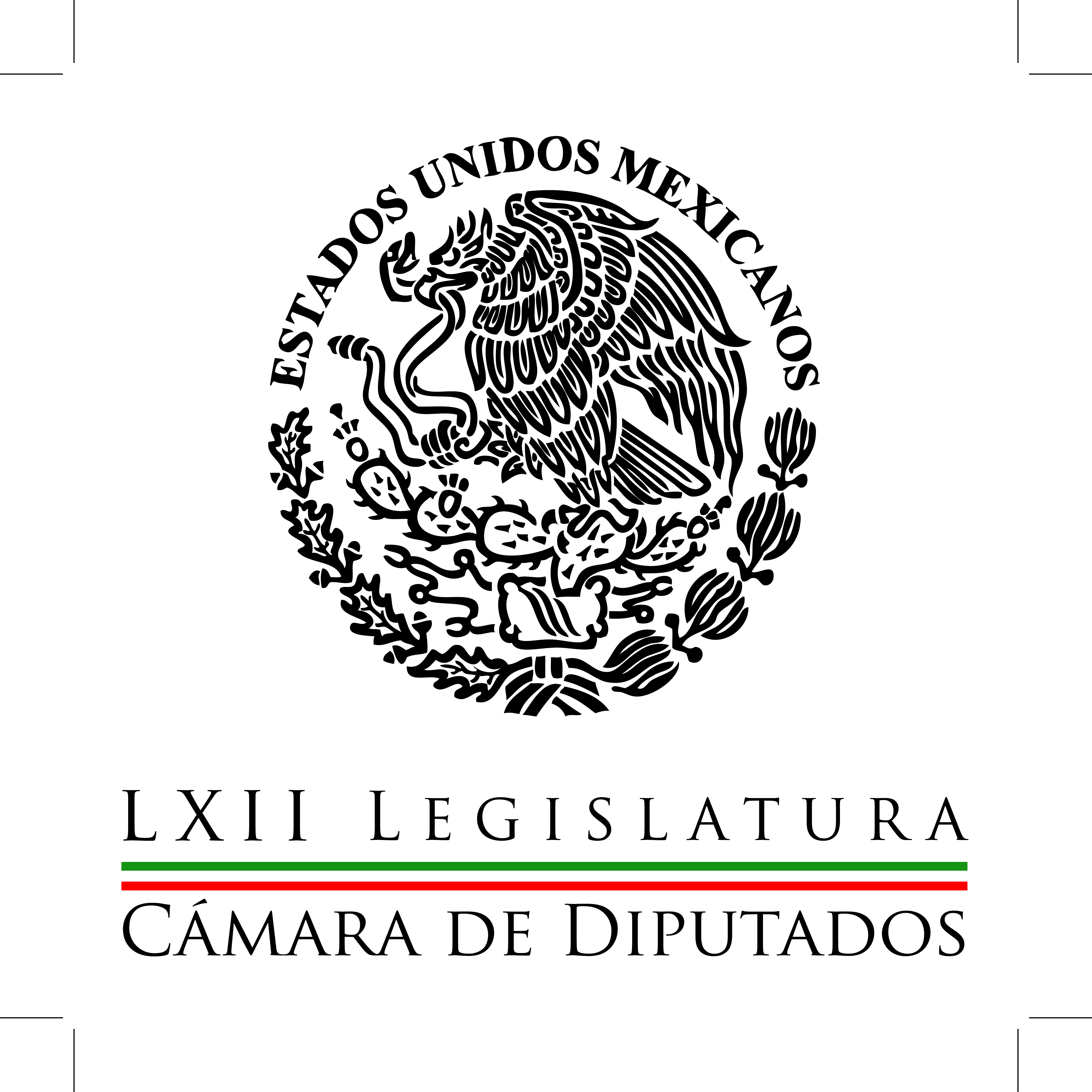 Carpeta InformativaPrimer CorteResumen: PAN solicita a PGR intervenga en indagatorias por fallas en L-12 Diputados presentarán propuestas de ajuste a Reforma al CampoJoaquín López-Dóriga: Caso de corrupción de jueces y casineros Leopoldo Mendivil: El perfil del doctor Mireles Manuel Granados: La ALDF celebrará periodo extraordinario Pilar López: Pago de impuestos Buscan ruta para la dictaminación de leyes en Telecom05 de junio de 2014TEMA(S): Trabajo LegislativoFECHA: 05/06/14HORA: 06:07NOTICIERO: Noticias MVSEMISIÓN: Primer CorteESTACION: 102.5 FMGRUPO: MVS Noticias0Diputados darán seguimiento al caso de la Guardería ABC Angélica Melín, reportera: En el marco del aniversario del incendio en la Guardería ABC y que dejó como saldo 59 niños muertos y 76 infantes más con daño permanente, en la Cámara de Diputados se integró un grupo de trabajo que dará seguimiento a este caso. En este marco, legisladoras del PRI y el PRD lamentaron que en cinco años después de este suceso, ninguno de los responsables se encuentre en la cárcel y solo se haya procedido legalmente contra funcionarios menores. Entre las primeras acciones del grupo de trabajo, estará el solicitar reuniones con carácter de urgente con el titular de la PGR, Jesús Murillo; con el director del IMSS y con ministros de la SCJN para conocer el estatus de las indagatorias correspondientes y qué procesos penales siguen abiertos. Duración 1’12’’, nbsg/m. TEMA(S): Trabajo LegislativoFECHA: 05/06/14HORA: 06:12NOTICIERO: Once NoticiasEMISIÓN: Primer CorteESTACION: Canal 11GRUPO: IPN0Legisladores presentan iniciativa para combatir acoso escolar  Javier Solórzano, conductor: Senadores del PRI, PAN y PRD presentaron, en conjunto, ante la Comisión Permanente una iniciativa para combatir el acoso escolar. Proponen crear un programa nacional para promover la convivencia libre de violencia y fomentar la cultura de la paz y el respeto de los derechos humanos. También se busca impulsar la coordinación institucional y modificar los planes de estudio. Además, propone que cada entidad cuente con un observatorio encargado de generar indicadores de violencia. La iniciativa plantea que cada escuela deberá tener un protocolo de atención integral y se definirán los derechos y obligaciones de los maestros, directivos escolares, madres y padres de familia. Por su parte, la fracción del Partido del Trabajo en la Cámara de Diputados también presentó una iniciativa en contra de este problema. Proponen introducir el concepto de acoso escolar, que el Centro Nacional de Prevención del Delito y Participación Ciudadana se encargue de promover, junto con la SEP y autoridades locales, la sana convivencia escolar y que se realicen campañas para prevenir la violencia escolar. Duración 2’38’’, nbsg/m. TEMA(S): Trabajo Legislativo FECHA: 05/06/14HORA: 00:00NOTICIERO: MVS NoticiasEMISIÓN: Primer CorteESTACION: OnlineGRUPO: MVS0Declara Permanente constitucionalidad del decreto que eleva de 14 a 15 años la edad para trabajo de menoresLa Comisión Permanente realizó la declaratoria de constitucionalidad del decreto que reforma el artículo 123 de la Constitución, con el cual se eleva de 14 a 15 años la edad para que los menores de edad puedan comenzar a trabajar. Durante la sesión de este miércoles, se dio cuenta de los votos aprobatorios de los congresos de Aguascalientes, Baja California Sur, Campeche, Chiapas, Chihuahua, Coahuila, Colima, Guanajuato, Hidalgo, México, Nayarit, Querétaro, Quintana Roo, Tamaulipas, Tlaxcala, Veracruz y Zacatecas, con lo cual se declaró aprobado el decreto.Desde la tribuna, la senadora por el PRI, Diva Gastélum Bajo,  resaltó que el trabajo infantil es una agresión que se ha cometido en contra de las niñas y niños, por lo que llamó a contar con una política pública integral y una adecuada vigilancia en la materia.En tanto, la senadora por el PRD, Angélica de la Peña, destacó que es necesario insistir al Ejecutivo Federal para que envíe a la Cámara Alta el Convenio 138 de la Organización Internacional del Trabajo, para su ratificación.Y es que, dijo, en él se establecen también las acciones que los Estados deben impulsar para garantizar gradualmente que los niños no realicen ningún tipo de trabajo.Finalmente, el diputado por el PRI, Ricardo Fidel Pacheco, afirmó que la prevención y erradicación del trabajo infantil es indispensable para asegurar el bienestar de los niños mexicanos, quienes deben recibir una adecuada formación, fuera de pesos laborales, que los prepare para su futuro.Una vez hecha la declaratoria de validez, la reforma se remitió al Diario Oficial de la Federación para su publicación. ys/m.INFORMACIÓN GENERALTEMA(S): Información GeneralFECHA: 05/06/14HORA: 06:46NOTICIERO: En los Tiempos de la RadioEMISIÓN: Primer CorteESTACION: 103.3 FMGRUPO: Fórmula0Dolores Padierna: Nuevas iniciativas secundarias en materia energética Dolores Padierna, colaboradora: Buenos días estimada audiencia. Hace poco se dio a conocer que pronto llegarán siete nuevas iniciativas secundarias del ramo energético, esta vez para promover energías limpias. Y es que existen importantes proyectos de generación de electricidad a cargo de corporaciones estadounidenses y del comercio de electricidad en la frontera norte de México. Uno se llama Sempra Energy, plantea la generación de 156 megawatts en granjas eólicas en Baja California para enviar energía limpia a partir de recursos renovables a San Diego, California. Otra es construir una planta de 120 megawatts en el norte de México, que funcionará con gas natural proveniente de Estados Unidos, la cual utilizará la red de transmisión de México para mandar electricidad a Guatemala. Está también un proyecto en ciernes para convertir la frontera norte de México en un exportador de energías limpias a las ciudades fronterizas de Estados Unidos y para consolidar a México como un exportador de energía a Centroamérica, como parte de la "Iniciativa Mesoamericana". Otro más es la integración de un proyecto eléctrico que avanza en la construcción de infraestructura y en la creación de los mecanismos de regulación para el comercio bilateral. Este proyecto se pretende extender hacia el resto de América Latina, en un intento de revivir la fracasada Área de Libre Comercio de las Américas, el ALCA. Desde 2010, la Agencia de Desarrollo y Comercio de Estados Unidos ha invertido en ocho actividades de energías limpias en México. Además, el Eximbank de Estados Unidos está invirtiendo en la producción de energías limpias en toda la región. Se necesita ajustar el marco jurídico mexicano para que Estados Unidos pueda desarrollar todos estos proyectos. Las nuevas siete iniciativas limpias no son para que México desarrolle sus energías limpias con productos renovables y que proteja nuestro medio ambiente, sino para que Estados Unidos pueda realizar estos proyectos que he comentado. Es cuanto. Muchas gracias. Duración 2’57’’, nbsg/m. TEMA(S): Información General FECHA: 05/06/14HORA: 07:48NOTICIERO: Panorama InformativoEMISIÓN: Primer CorteESTACION: 88.9 FMGRUPO: ACIRJavier Tejado Dondé: causas que frenan la Reforma EnergéticaAlejandro Villalvazo, conductor: Temas pendientes: Reforma Energética. Que detrás de todo lo que está provocando que no camine, que no avance, que no vaya marchando, es el comentario político de Javier Tejado donde. Javier, buenos días. Javier Tejado Dondé, colaborador: Mi querido Alejandro, auditorio, muy buenos días, pues tenemos la Reforma Energética y tenemos dos visiones, tres visiones serían, la primera es la del gobierno, la del PRI gobierno, que les urge sacarla con la idea de fomentar la inversión y que eventualmente empiece a bajar el precio de la electricidad y el precio de las gasolinas, es la reforma clave del sexenio y es con la que ellos piensan detonar la economía, que mucha falta le hace al país. Quienes por otro lado las dos visiones de oposición, quienes al PRD, que no quiere que se mueva nada en ese sector, es más, incluso te dice que votaré su en estos momentos que se junta con el mundial es una mala idea, quieren, cualquier pretexto es bueno para seguir pateando para adelante esos temas. Pero el PAN tiene la intención de sacar están reforma, pues había puesto dos condiciones, había puesto la condición de una reforma electoral secundaria, misma que ya se aprobó hace 10 días, y que se integrará adecuadamente el Instituto nacional electoral, esto es, que fueran representados sus intereses en este órgano. Tú dices, que tiene que ver lo energético en lo electoral, pues nada, es sencillamente como los partidos hacen sus negociaciones. Pero ya que el PAN obtuvo los dos temas que había pedido, ahora sale con un tercero dice, no, ahora hasta que los estados se aprueba la reforma electoral, encabezado, cada uno de los 17 estados que tienen elección el año entrante, notable energética, y, por lo tanto, sobre el calendario. Que te quiero decir, que los partidos están justamente en sus chantajes, en sus apuestas y con juegos verdes en la electoral; lo que a ellos les importa, pero mientras tanto los temas que pueden ayudar a que la economía crezca eventualmente baje el precio del gas, la gasolina o la electricidad, lo dejan al final. Y porque lo referente al final, por un lado para sacar las cosas que a ellos les interesan, pero también el PAN está haciendo un cálculo político que mientras más sale la liga y más tarde esa reforma energética, no va a venir ningún tipo de inversiones a México y, por lo tanto, les elección de julio de 2015, donde se erige toda la Cámara de Diputados y siete elecciones locales, pues el PRI no va a poder competir bien porque no habrá recursos económicos y el PAN apuesta a recuperar más espacios. Así, una vez más la lucha política y no tanto lo que le conviene a la gente y habrá que esperar a ver cuándo la bota y que trae esta reforma. AV: Bien. Gracias Javier. JTD: Alejandro, Buendía. Duración 2´16´´, ys/m.TEMA(S): Trabajo LegislativoFECHA: 05/06/14HORA: 7:28NOTICIERO: En los Tiempos de la RadioEMISIÓN: Primero CorteESTACION: 103.3 FMGRUPO: Fórmula 0Joaquín López-Dóriga: Fausto Vallejo heredó graves problemas de ingobernabilidad en Michoacán Joaquín López-Dóriga, colaborador: Alguna vez le dije a Fausto Vallejo, gobernador hoy de Michoacán, que no recordaba haber ido a Morelia sin que él fuera alcalde, ¿por qué? Porque fue alcalde de Morelia cuatro veces. Finalmente en 2013 fue electo gobernador de Michoacán por el PRI luego de dos gobiernos perredistas: Lázaro Cárdenas, que en 2002 venció a Felipe Calderón, y luego Leonel Godoy. Vallejo heredó gravísimos problemas de gobernabilidad: el crimen organizado tenía a Michoacán de rodillas, al borde de un Estado fallido al asumir el crimen funciones de gobierno, dar seguridad, dar permisos, cobrar impuestos vía cuotas y nombrar funcionarios municipales y estatales; llegando, ahora se acusa, hasta a quien fuera secretario de gobierno y gobernador interino de Michoacán, el priísta Jesús Reyna, actualmente bajo proceso por delitos relacionados con la delincuencia organizada. 1’ 12”, Ma.m. TEMA(S): Trabajo LegislativoFECHA: 05/06/14HORA: 7:17NOTICIERO: Primero NoticiasEMISIÓN: Primero CorteESTACION: Canal 2GRUPO: Televisa 0Alfonso Zárate: Estallidos sociales en MéxicoAlfonso Zárate, colaborador: Los estallidos de violencia social nos remiten a lo que han sido las corporaciones policiales en nuestro país a lo largo de muchas décadas. Yo diría que prácticamente en todo el tiempo de los gobiernos autoritarios de la posrevolución, las corporaciones policiales fueron más que otra cosa instrumentos de control social, es decir, esta idea de una policía para proteger y para servir a la comunidad habría parecido una burla y las historias son múltiples. Recordamos de manera importante a algunos jefes, algunos comandantes de corporaciones policiales, significativamente el caso de Arturo Durazo, de "El Negro Durazo", que fue alzado a un generalato de parodia por su amigo el presidente José López Portillo. Y todo esto se enmarca en un régimen en donde las policías tenían como función el contener y el reprimir la protesta social. Y así ocurrió hasta finales de los años 60, particularmente en el 68. La protesta social enfrentaba siempre los toletes, el gas lacrimógeno, y en un extremo las balas y la muerte, así lo conocieron los ferrocarrileros, los petroleros, los maestros, los estudiantes. Y después el presidente Echeverría trató de deslindarse del autoritarismo díazordacista con la apertura democrática, con un discurso progresista, pero él también tuvo su momento duro que fue el Jueves de Corpus, en donde una manifestación de estudiantes es reprimida por los Halcones, este grupo paramilitar entrenado para reprimir, muchos murieron en aquella ocasión. Y yo creo que en años recientes, como producto del estancamiento económico, del empobrecimiento, han estado surgiendo y multiplicándose los fenómenos de irrupción de la violencia popular. En algunos casos yo creo que se trata de una violencia explicable, diría yo inclusive legítima, como en el caso de Cherán, en Michoacán, en la que los pobladores se hartan de la depredación de sus bosques, de la inacción de las autoridades, y deciden defenderse con sus propios instrumentos. Lo que tenemos, por un lado, son demandas de orden social legítimas, pero también otras, hay la protesta social que en mi opinión se trata de una extorsión y de un vandalismo disfrazado de legítimas causas, un ejemplo muy claro sería el de los trabajadores de la CNTE, que han enarbolado una serie de demandas sociales que "estiran la liga" y que para enarbolar esas demandas bloquean, queman vehículos, secuestran funcionarios, hacen desmán y medio. Y entonces la paradoja de las corporaciones policiales es que en unos casos a protestas sociales legítimas, la reprime, y en otros casos al vandalismo que agrede a la ciudadanía, permanece en la mansedumbre y en el pasmo. Me parece que esto interpela a una institución como es el Estado Mexicano, en la necesidad de evitar que en materia de policía transitemos de un extremo, de la inacción, de la falta de responsabilidad, al otro que es el comportamiento extremo. En el caso de las corporaciones policiales que estamos viendo ahora mismo, en cada dos de los casos de las bandas de secuestradores que son desarticuladas, hay cuando menos un policía en activo o en retiro, esto quiere decir que en buena medida el secuestro se ha convertido en un negocio policial. Lo que necesitamos es atender a las corporaciones policiales que están desatendidas, sobre todo a nivel municipal, que significa dotarlas de mejores salarios, mejores prestaciones, seguro de vida, mejor capacitación de tal manera de darles un sentido de dignidad, de respeto en la comunidad y creo que en eso nos hace falta muchísimo todavía para avanzar. 4’ 50”, Ma.m. TEMA(S): Información GeneralFECHA: 05/06/14HORA: 07:10NOTICIERO: El MañaneroEMISIÓN: Primer CorteESTACION: Canal 4GRUPO: Televisa0Gustavo Madero: Las dos reformas las queremos sacar antes del 30 de junio Víctor Trujillo (Brozo), conductor: Le agradecemos mucho estos minutos que nos regala otra vez el presidente nacional del PAN, Gustavo Madero. Gustavo, buenos días Gustavo Madero (GM), presidente nacional del PAN: Muy buenos días, Brozo. Brozo: Hoy, Gustavo, te estamos quitando estos minutos nada más para que nos puedes explicar, a nosotros y a la gente, tienes ahí la coartada histórica de que ustedes exigieron que la ley electoral estuviera planchada antes de llegar a la energética y están haciendo valer esa advertencia. GM: Oye sí, Brozo. Pero no sé si escuchaste con detenimiento y atención lo que decía este vato, decía que "Cómo nos puede interrumpir el clímax legislativo". Brozo: Sí, es un "coitus interruptus". GM: Sí, un "coitus interruptus suspendidus alargadus". Brozo: "Coitus alargadus", exactamente. ¿Pero ustedes se van a mantener en esta tesis, verdad? GM: Sí. Sí, está suave. Mira, déjame decirte por qué. Primero que nada, ya estaba cantado, ¿no?, y cuando se canta pues ya no se engaña, pero lo otro, Brozo, la reforma política sí tiene fecha de caducidad. Tiene que estar todo antes del 30 de julio si no, no sirve, no sirve para el 2015, y la Reforma Energética no tiene fecha de caducidad, tiene un calendario que nos hemos impuesto. Pero fíjate que coincide. Los dos las queremos sacar antes del 30 de junio, eso es lo que queremos los del PAN, pero que primero salgan las adecuaciones en los estados. Estos gobernadores, pues como tú sabes, se quieren hacer "ojo de hormiga" y como que no quieren aprobar en sus Congresos. Si tú te acuerdas, Brozo, en siete días se aprobó en la mayoría de los congresos cuando aprobamos la reforma constitucional. Entonces, no me diga que no se puede hacer un esfuerzo similar para aprobar las leyes secundarias. Sólo estamos pidiendo, creo que no hay sorpresas y sí es muy necesario porque si no habría inconsistencias, Brozo, hasta de fechas. Brozo: Esta tarea se las estás endosando al gobierno y al PRI porque si pudieron sacar tan rápidamente 16 votos de los congresos, podrían hacer exactamente la misma operación para que ya entonces la político-electoral quedara perfectamente planchada y entonces sí, se subirían ustedes a la Reforma Energética. GM: Al 100 por ciento. De hecho, la Reforma Energética no se ha detenido, no está coitus interruptus suspendidus, no. Está avanzando. Lo que vamos a hacer... el clímax, éste de la votación, es decir, no vamos a detener hasta que no se haya aprobado la reforma política en los 17 estados, sobre todo los del PRI que se están haciendo más guajes, como es Querétaro, San Luis Potosí, Colima, Michoacán, Nuevo León, Chiapas, Jalisco y Yucatán... ah y el Estado de México. Brozo: Y en todas estas fechas que estaba platicando el senador Penchyna, ¿ustedes estarán presentes en este calendario o no? GM: Sí, claro. Claro. De hecho, es para aprovechar el tiempo porque todavía hay materia que no está discutida de profundidad. El nuevo régimen fiscal de Pemex es un tema que no se ha completado y ese es la base fundamental de la nueva Reforma Energética. Brozo: Entonces, nada más para que nos quede muy claro, ustedes desde luego que van a asistir a las pláticas pero no estarán en votación alguna mientras no esté planchada en los 16 estados, la político-electoral. GM: Por ahí vamos. Exactamente, Brozo. Lo has dejado muy claro. Brozo: En tus escenarios, en los escenarios que tú tienes de lo que podría pasar, ¿cuál sería el más expedito, y tú sabes a que me refiero? ¿Y cuál sería el coitus más alargado? GM: Es el 17 de mayo, empezar, el más expeditito, y el más alargadito sería el 30 de junio. Marissa Rivera te quiere saludar. GM: Marissa, hola. Marissa Rivera, conductora: Qué tal. ¿Cómo está? Buenos días. Yo quería preguntarle, dicen por ahí que está vendiendo caro su amor el PAN, ¿es a cambio de algo o no? GM: Me gusta vender caro mi amor cuando lo puedo pero no... es nada más para acomodar la prelación, fíjate qué elegante. El orden de los factores aquí sí altera el producto, nosotros exigimos simplemente el orden, Marissa. Nosotros queremos que se aprueben las dos, la Reforma Energética es nuestra reforma, es nuestra iniciativa y queremos que se apruebe, pero necesitamos, nos urge que no se hagan patos los congresos locales con la aprobación de la reforma política, es todo lo que pedimos, el orden. Brozo: Y además la fecha está empatada, porque, como tú dices, si la político-electoral no llega el 30 de junio, como debe ser, entonces ya no serviría de nada para el 2015 y la otra, que es la energética, sí puede esperar algunos días, un par de semanas, porque no tiene, no tiene ese plazo fatal. GM. Exactamente Brozo, pero las dos las podemos sacar antes del 30 de junio si hacemos un esfuerzo. Le estamos pidiendo al Gobierno, al PRI, a los gobernadores priistas y a los congresos priistas que les caiga el 20 y que se pongan las pilas y sí podemos sacar las dos antes del 30 de junio, que es lo que queremos. Brozo: Ahora, dime la verdad, este asunto que de pronto sacó este Preciado, Preciado, señora, Preciado, este asunto, desde luego puso de malas al PRI y al Gobierno, me imagino que han estado platicando contigo concienzudamente. GM: Sí hombre, la verdad es que sí hay un poco de irritación, pero pues para eso hay pomada de La Campana. Brozo: (Risas) Gracias Gustavo. GM: A ti, mi amigo, buen día. Brozo: Un abrazo, Gustavo Madero. . Duración 5’56’’, nbsg/m. TEMA(S): Información GeneralFECHA: 05/06/14HORA: 07:24NOTICIERO: La RedEMISIÓN: Primer CorteESTACION: 88.1 FMGRUPO: Radio Centro0David Penchyna: Discusión de la Reforma Energética  Guadalupe Juárez (GJ), conductora: Dentro del debate por la Reforma Energética, ha surgido un punto que pocos esperaban. Es sobre si debe debatirse el tema, o sea, el debate del debate del debate, ya sabes, si debe debatirse el tema en los días en que se va a jugar el Mundial de Brasil. Y de éste y otros puntos vamos a platicar con el senador David Penchyna, presidente de la Comisión de Energía en el Senado de la República. Sergio Sarmiento (SS), conductor: Buenos días. David Penchyna (DP), senador PRI: Buenos días. Buenos días a todo su auditorio. SS: Por lo pronto, ya tenemos un calendario. Y no me refiero a la copa del mundo, ese ya estaba el calendario, pero ya tenemos un calendario para la energética, ¿no es así? DP: Es correcto. El día 26 de mayo probamos un calendario y el día de ayer, aprobamos en mesas directivas por mayoría una modificación al mismo. Del 10 al día 23 de junio va a haber un debate de análisis y discusión ya en el seno de las comisiones que tenemos el dictamen. A partir del viernes se empiezan a distribuir los primeros dictámenes de la iniciativa que envió el señor Presidente de la República. Y el método que se escogió, es que después de analizar y discutir en esas fechas las 17 iniciativas que tenemos en Cámara de Senadores, ya que cuatro se fueron a la Cámara de Diputados por su origen fiscal, procederíamos después de esa fecha a su votación en lo general y en lo particular en comisiones, para poder tener materia y poder convocar y construir acuerdos para un período extraordinario específico en esta materia. GJ: ¿Confía en que haya acuerdos con el Partido Acción Nacional? ¿Sí ves tú que la discusión va por ese camino? El PRD, ya sabemos cuál es su posición, que anda por todo el mundo y también en la República Mexicana tratando de hacer conciencia para que se revierta esto. Pero ¿como ves tú la otra parte? DP: Yo la veo muy bien. Yo debo reconocer que hay un trabajo serio, profesional, que hemos asistido a muchísimas partes de todo el país en nivel nacional con cámaras empresariales, representaciones sindicales, académicas de la mano buscando este modelo. Y bien dicen que el que puede lo más, puede lo menos. Yo quisiera recordar aquí que la reforma secundaria en materia energética es un mandato, más allá de los calendarios, respecto a una reforma que ya se hizo. Ya se modificó la Constitución en diciembre pasado por más de dos terceras partes, me parece que se mandato hay que respetarlo. Y yo estoy convencido que usando la razón, lo que necesita el sector energético, la realidad de haber estado encerrados 80 años en esta materia y la necesidad de volver a encontrar nuestra seguridad energética, mejores precios, más inversión, competencia, atracción de ciencia y tecnología, esas razones son las que realmente nos están moviendo, y creo y confío en que vamos a encontrar el acuerdo a partir de lo que establece la Constitución y de hacer una gran reforma secundaria en materia energética. SS: La semana pasada conversaba yo con un consultor en materia energética y me decía que a pesar de que hay mucho optimismo por parte del gobierno, ellos sí tienen temor a la posibilidad de que pueda haber una consulta sobre este tema y que se eche para atrás, una vez avanzada buena parte del camino para esta Reforma Energética. ¿Cuáles ves tú las posibilidades de que se puede echar para atrás, a través de una consulta ciudadana, la Reforma Energética, que tenemos en este momento nivel constitucional? DP: Pues jurídica y técnicamente yo no lo veo, con todo respeto. Y creo que habría que marcar ciertos hechos que ya han ocurrido. De hecho, ya la Corte ha desechado ciertos recursos de amparo que han presentado los que no quieren esta reforma. Y me parece que el sustento jurídico del procedimiento parlamentario que se siguió, y si somos cuidadosos y leemos la Constitución y entendemos que ésta es una materia de ingresos de la nación y que esa materia la Constitución por sí misma define que no es materia de consulta, creo que no hay espacio para ello. Pero finalmente esa es una solución que tiene y está en sus facultades definirlo la Suprema Corte de Justicia de la Nación. Nosotros, confiamos en cómo se está haciendo, en el procedimiento riguroso que se está cuidando, pese a que algunos lo desacrediten. Y será la Corte finalmente quien se pronuncie, pero que tendrá que ser fundada y motivada esa resolución. GJ: Hoy es el Día del Ambiente y dentro de esto que se va revisar, se ha mencionado el tema de la famosa fractura hidráulica, del fracking. En algunos puntos se ha dicho por parte de senadores que es peligroso para el medio ambiente, para la salud, que puede generar contaminación, que se nos pueden contaminar los mantos freáticos, problemas genéticos también pueden ocasionarse, que está prohibido en otros países, aquí ¿cuál es la experiencia, el análisis, que ustedes han hecho? DP: Mira, nos hemos abocado de manera muy profesional y muy técnica, precisamente a revisar el tema del fracking hidráulico, que es tecnología que en los últimos 15 años ha venido evolucionando, creo que la humanidad ha avanzado muchísimo en esto, hay también, y hay que decirlo, hay muchos intereses económicos en juego. Y precisamente por eso esta Reforma Energética integral tiene la creación de normas en materia de seguridad ambiental, de seguridad laboral con los estándares internacionales más altos del mundo, que son los que queremos acoger en nuestra legislación. Hoy hay quien hace fractura hidráulica de manera adecuada, que no se está contaminando el agua, que a través de procesos tecnológicos muy avanzados ya el agua que se usa para fracturar, que lleva ciertos componentes químicos, puede ser procesada y limpiada al grado que se reutiliza, ya ciertos países están utilizando agua salina, y es una tecnología que ha evolucionado, precisamente por el interés económico que desencadena. Entonces, en ese sentido, me parece que hay muchos estudios que dan garantía de que se puede hacer y hacer bien, y que esa posibilidad tecnológica no nos haga perder el espacio del gran potencial, del famoso gas lutitas, o Shale Gas, mejor conocido, para que podamos aprovechar esa riqueza para extraer lo que es nuestro, aprovechar su renta petrolera y poder aumentar los recursos que este país tenga para tantas necesidades que tenemos que combatir y entre otras muchas para buscar que con la gran riqueza de gas que tiene México, no sólo del Shale Gas, o gas lutita, podamos abatir un déficit, porque siendo la sexta, séptima potencia del mundo en materia de gas, estamos importando prácticamente más del 45 por ciento y eso repercute en costos muy importantes que nos está restando competitividad frente al mundo. SS: Senador David Penchyna, presidente de la Comisión de Energía del Senado, como siempre, gracias por tomar esta llamada. DP: Al contrario Sergio, como siempre, es un privilegio estar contigo y con tu auditorio, muchas gracias a ti y a Lupita y muy buenos días. GJ: Buenos días, gracias. Duración 7’45’’, nbsg/m. TEMA(S): Información GeneralFECHA: 05/06/14HORA: 06:12NOTICIERO: Once NoticiasEMISIÓN: Primer CorteESTACION: Canal 11GRUPO: IPN0Senadores del PRI, PAN y PRD presentan iniciativa para combatir acoso escolarJavier Solórzano, conductor: Senadores del PRI, PAN y PRD presentaron, en conjunto, ante la Comisión Permanente una iniciativa para combatir el acoso escolar. Proponen crear un programa nacional para promover la convivencia libre de violencia y fomentar la cultura de la paz y el respeto de los derechos humanos. También se busca impulsar la coordinación institucional y modificar los planes de estudio. Además, propone que cada entidad cuente con un observatorio encargado de generar indicadores de violencia. La iniciativa plantea que cada escuela deberá tener un protocolo de atención integral y se definirán los derechos y obligaciones de los maestros, directivos escolares, madres y padres de familia. Por su parte, la fracción del Partido del Trabajo en la Cámara de Diputados también presentó una iniciativa en contra de este problema. Proponen introducir el concepto de acoso escolar, que el Centro Nacional de Prevención del Delito y Participación Ciudadana se encargue de promover, junto con la SEP y autoridades locales, la sana convivencia escolar y que se realicen campañas para prevenir la violencia escolar. Duración 2´18´´, ys/m.TEMA(S): Información GeneralFECHA: 05/06/14HORA: 06:41NOTICIERO: Fórmula Detrás de la NoticiaEMISIÓN: Primer CorteESTACION: 104.1 FMGRUPO: Fórmula0Abraham Fraijo: Cinco años de la tragedia de la Guardería ABC Entrevista en el estudio, Abraham Fraijo, vocero del Movimiento por la Justicia 5 de junio y padre de menor que falleció en la tragedia de la Guardería ABC de Sonora. Comentó que ha sido cansado su camino, que por su hijo ya no pueden hacer nada, pero su movimiento es para que este tipo de situaciones no se vuelvan a dar. Lamentó que sólo ve simulación de las autoridades, se dijo que a él ya no le conmueve tan fácil un diputado o una diputada con una voz entrecortada diciendo que van a investigar lo investigado de lo que nunca se investigó, pues el año pasado pusieron a un subprocurador que iba a investigar la investigación, eso fue cuatro años después y no ha pasado nada. Reiteró la sospecha que tienen en torno a este accidente, que inició en la bodega contigua que contenía documentos fiscales del gobierno del estado de Eduardo Bours, es una línea de investigación del accidente, comentó que el incendio fue el 5 de junio de 2009, pero estaba programado años atrás, desde el momento que Molinar Horcasitas firmó los contratos de subrogación, desde que el gobierno del estado y municipal otorgaron los permisos sin revisar que se estaba haciendo de una nave industrial una guardería, a unos metros de una gasolinera y los dueños de la guardería no respetaron que en 2005 Protección Civil les advirtió de algunos elementos. Indicó que en Sonora es normal que cada que sale un gobernador se incendie una bodega de Hacienda, siempre se ha sabido y misteriosamente no se ha investigado. Recordó la promesa de Enrique Peña Nieto cuando estuvo en campaña, que el caso de la Guardería ABC sería primordial y que habría un acercamiento real con el gobierno, a diferencia del gobierno de Calderón, lamentó que esté ahora en Portugal cuando debería dar la cara, sigue teniendo, dijo, la cuenta pendiente con 49 niños, exigió al Presidente que cumpla su palabra, que no les vaya a hacer lo que hizo Guillermo Padrés cuando se dio el incendio. Duración 14’36’’, nbsg/m. TEMA(S): Trabajo LegislativoFECHA: 05/06/14HORA: 7:23NOTICIERO: Grupofórmula.comEMISIÓN: Primero CorteESTACION: onlineGRUPO: Fórmula 0México ha generado un ambiente económico favorable: Peña Nieto El presidente Enrique Peña Nieto sostuvo que la amplia agenda de reformas que se impulsan en México ha generado un ambiente económico favorable, inspirando mayor confianza y colocando al país en un lugar destacado en el contexto internacional.En un editorial publicado por el semanario portugués "Expresso", el mandatario mexicano manifestó que este es un momento propicio para acercar aún más a ambos pueblos, fortalecer el diálogo político y el intercambio comercial, así como promover un mayor conocimiento mutuo de las culturas.Señaló que los mexicanos valoran la determinación de esta nación por haber emprendido las medidas y cambios necesarios para superar la crisis financiera internacional.En este escenario de ambos países, Peña Nieto apuntó: "Estamos en un momento inmejorable para consolidar la relación entre Portugal y México, a fin de reafirmar nuestra amistad con el objetivo claro de detonar el crecimiento y la prosperidad de nuestros pueblos.El gobernante refirió que en este año, cuando se conmemora el 150 aniversario del inicio de los contactos diplomáticos, "es un honor realizar una visita de Estado a la República Portuguesa.Además externó su beneplácito de poderse reunir con el presidente Aníbal Cavaco Silva y volver a encontrarse con el primer ministro Pedro Passos Coelho, quien fue recibido en México en 2013."En aquella ocasión, fue patente el compromiso de nuestros países por trabajar juntos en temas de interés común", recordó.De manera especial, a fin de aprovechar el amplio margen de complementariedad entre nuestras economías, continuó, convenimos a promover el comercio exterior y las inversiones recíprocas.Dio cuenta que México fue el segundo socio de Portugal en América Latina y el Caribe, concentrando el 8.3 por ciento de su comercio con la región; por su parte, Portugal es el décimo octavo destinatario de las exportaciones mexicanas y nuestro décimo sexto socio comercial entre los Estados miembros de la Unión Europea.Para incrementar el gran potencial del comercio, informó que se han identificado oportunidades en rubros como la energía y las industrias química y automotriz, así como en los sectores agroalimentario, farmacéutico y de infraestructura, entre otros.Además, destacó el interés compartido de ambos países por seguir impulsando el diálogo y la cooperación en espacios multilaterales donde coincidimos, como la Organización de las Naciones Unidas, la Cumbre de la Comunidad de Estados Latinoamericanos y Caribeños con la Unión Europea (CELAC-UE), la Alianza del Pacífico (de la que Portugal es observador) y las Cumbres Iberoamericanas.Por ello, agradeció la invitación del presidente de la República portuguesa para visitar este país, tierra de José Saramago, Fernando Pessoa y Eça de Queirós, y expresó: "Estoy cierto de que con nuestros encuentros, en Lisboa, lograremos redimensionar la relación bilateral, evaluar los logros alcanzados hasta ahora y replantear nuestros objetivos". Ma.m. TEMA(S): Trabajo LegislativoFECHA: 05/06/14HORA: 7:05NOTICIERO: Grupofórmula.comEMISIÓN: Primero CorteESTACION: onlineGRUPO: Fórmula 0ALDF aprueba en comisiones medidas contra violencia en estadios. Las comisiones unidas de Administración Pública Local y de Seguridad Pública de la ALDF aprobaron reformas para endurecer las penas contra quienes pongan en riesgo a los asistentes a eventos deportivos.Aunque la iniciativa para modificar la Ley para Prevenir la Violencia en los Espectáculos Deportivos de la ciudad de México fue de la bancada panista, obtuvo el respaldo del resto de los partidos representados en ese cuerpo colegiado, que tiene previsto aprobar las reformas la semana próxima en un periodo extraordinario.Con los cambios aprobados, la violencia en los estadios de la ciudad de México podría sancionarse con penas de seis meses y hasta cuatro años de prisión, y aumentarse hasta en dos veces cuando estén involucrados las llamadas barras o grupos de animación.Para las personas que participen activamente en riñas o desmanes, la sanción puede ser de hasta cuatro años de cárcel y de 30 a 90 días de multa, incluyendo a quienes generen o inciten a la violencia o provoquen daños materiales a los inmuebles deportivos.Asimismo, los diputados locales propusieron la creación de un padrón de aficionados que hayan incurrido o incitado a la violencia, el cual estará a cargo de la Secretaría de Seguridad Pública capitalina y mediante el cual se podría impedir a esas personas el acceso a los estadios.La iniciativa plantea sanciones para actos específicos como lanzar objetos contundentes, que tendrá una pena de seis meses a dos años de prisión y de 30 a 60 días de salario como multa.También, el ingreso sin autorización al terreno de juego se sancionará con prisión de seis meses a tres años y de 30 a 80 días de multa; a quien introduzca armas de fuego o explosivos se impondrá prisión de año y medio a cuatro años y medio, y multa de 40 a 90 días de salario.Aunque todavía la iniciativa aprobada en comisiones puede modificarse en el pleno, ya se prevén obligaciones también para los clubes, las federaciones y los administradores de los estadios.Así, por ejemplo, los dueños de los estadios deberán instalar sistemas de cámaras de videovigilancia en accesos, gradas y cancha; hacer simulacros de evaluación y desalojo ante riesgos, y negar el acceso a personas en estado de ebriedad o bajo el influjo de drogas.Además, contratar al menos un elemento de seguridad pública que pertenezca a la policía complementaria por cada 25 aficionados.En tanto, los clubes deberán tener un registro actualizado de las barras al inicio de cada temporada o torneo, así como credencializar a sus integrantes y elaborar un reglamento de comportamiento que servirá para dar de baja a quien lo incumpla.Las federaciones tendrán la obligación de notificar a la Comisión de Espectáculos Deportivos el número total de boletos expedidos, procurando que en los considerados de alto riesgo se pongan a la venta sólo 85 por ciento de las localidades.También deberá informar sobre el número de boletos de cortesía con folio que serán expedidos para cada evento.Los administradores deberán destinar áreas familiares donde no haya venta de cerveza y se prohíba fumar para que puedan asistir ahí niños, personas con discapacidad, embarazadas y adultos mayores.Con tales medidas aprobadas en comisiones de la Asamblea Legislativa del Distrito Federal (ALDF), se trata de hacer más seguros los estadios y que las familias puedan convivir y asistir sin riesgos mayores, señalaron los diputados locales. Ma.m. TEMA(S): Trabajo LegislativoFECHA: 05/06/14HORA: 7:26NOTICIERO: Grupofórmula.comEMISIÓN: Primero CorteESTACION: onlineGRUPO: Fórmula 0INE alista aprobación de lineamientos para designar consejeros locales Los aspirantes a consejeros electorales locales en los 15 estados que celebrarán comicios en 2015 deberán acreditar experiencia en la materia y quienes cumplan los requisitos legales presentarán un examen de conocimientos.En su caso, además presentarán un ensayo que será tomado en cuenta al momento de valorar su idoneidad y capacidad para el cargo, según el proyecto de acuerdo por el que se aprueban los "Lineamientos para la designación de consejeros presidentes y consejeros electorales locales de los Organismos Públicos Locales (OPLES)".El documento de 27 fojas que el Consejo General del INE prevé aprobar en su sesión de este viernes, resalta que a petición de la Comisión de Vinculación con los OPLES, podrá pedir a una institución de educación superior, de investigación o evaluación, elaborar los reactivos y/o la aplicación y evaluación de los exámenes.Asimismo, el Instituto Nacional Electoral (INE) podrá convenir con universidades, instituciones de educación superior o de investigación, la aplicación y dictaminación de los ensayos presentados por los aspirantes.Una vez elaboradas las propuestas de candidatos respaldadas con los dictámenes respectivos, la comisión deberá someterlas a la consideración del Consejo General, con una anticipación no menor de 72 horas previas a la sesión que corresponda.Las etapas del proceso de selección se determinarán en la convocatoria correspondiente que se emitirá en cada entidad, las cuales incluirán la valoración de los requisitos legales, examen de conocimientos, ensayo presencial, valoración curricular y una entrevista.En el proceso de selección se considerarán la historia profesional y laboral, apego a los principios rectores de la función electoral, aptitudes para el desempeño del cargo, participación en actividades cívicas y sociales, así como experiencia en materia electoral.La Comisión de Vinculación con los OPLES funcionará permanentemente y estará conformada por los consejeros Marco Antonio Baños Martínez, quien la presidirá, así como Adriana Margarita Favela Herrera, Ciro Murayama Rendón y Arturo Sánchez Gutiérrez.El titular de la comisión podrá requerir, por medio del presidente del Consejo General, Lorenzo Córdova, a las autoridades, ciudadanos, afiliados o dirigentes de un partido político, la información o el apoyo que se estime necesario para el procedimiento de evaluación de candidatos.A su vez, el Consejo General podrá designar y remover, en su caso, a los presidentes y consejeros electorales locales, así como dictar los acuerdos necesarios para hacer efectivas sus atribuciones.De acuerdo con el documento, serán las Juntas Locales las encargadas de difundir ampliamente el contenido de las convocatorias en cada una de las 15 entidades federativas que celebrarán comicios el año próximo.Será en éstas donde los interesados deberán inscribirse y entregar los documentos para el proceso de selección y designación, "pudiendo contar con el apoyo de Juntas Distritales, o ante la Secretaría".El registro de aspirantes iniciará 10 días después de la publicación de ésta, contados a partir del día siguiente de la publicación, y hasta el día que se señale en la misma.Las y los aspirantes deberán entregar copia certificada del acta de nacimiento, copia certificada del anverso y reverso de la credencial para votar vigente, copia certificada del título o cédula profesional de nivel licenciatura con antigüedad mínima de cinco años.Además, curriculum vitae firmado por el o la aspirante, el cual deberá contener, entre otros datos, nombre, domicilio, teléfonos y correo electrónico, así como estudios, trayectoria laboral, académica, política, docente y profesional.De igual forma, deberán contener publicaciones en materia electoral, actividad empresarial, cargos de elección popular, organizaciones de cualquier tipo a las que pertenezca y el carácter de su participación.Asimismo, una carta con firma autógrafa en la que él o la aspirante manifieste, bajo protesta de decir verdad, que es ciudadano mexicano por nacimiento y no haber adquirido otra nacionalidad, así como estar en pleno goce de sus derechos civiles y políticos.Tampoco haber sido condenado por delito alguno, salvo que hubiese sido de carácter no intencional o imprudencial; no haber sido registrado como candidata o candidato a cargo alguno de elección popular durante los cuatro años anteriores a la designación.Asimismo, no desempeñar ni haber desempeñado cargo de dirección nacional o estatal en algún partido político en los últimos cuatro años anteriores a la designación; no estar inhabilitado para ejercer cargos públicos en cualquier institución pública federal o local.El texto establece que los nuevos funcionarios electorales estatales tampoco deberán haberse desempeñado durante los cuatro años previos a la designación como titular de secretaría o dependencia del gabinete legal o ampliado.Ello, tanto del gobierno federal o de los estados, ni subsecretario u oficial mayor en la administración pública de cualquier nivel de gobierno.De igual forma, "no ser jefe de Gobierno del Distrito Federal, ni gobernador, ni secretario de gobierno o su equivalente a nivel local. No ser presidente municipal, síndico o regidor o titular de dependencia de los ayuntamientos", dice el documento.En caso de no ser originario de la entidad federativa correspondiente, deberá presentar constancia de residencia efectiva de por lo menos cinco años anteriores a la fecha de presentación de su solicitud en dicho estado expedida por autoridad competente.Los nombramientos deberán estar a más tardar el 30 de septiembre y tendrán que darse de forma escalonada: tres consejeros que durarán en su encargo tres años; tres que durarán seis y un consejero que permanecerá siete años en su puesto."Todas las etapas del proceso de selección y designación se deben regir por los principios de la materia electoral, por las reglas de transparencia aplicables a los entes públicos y, en especial, por el principio de máxima publicidad", resalta los lineamientos. Ma.m. Carpeta InformativaSegundo CorteResumen: Purificación Carpinteyro: Aprobación de las leyes en materia de telecomunicacionesLuis Espinosa: Discusión sobre Reforma Energética Fortalecer legislación existente para acabar con acoso escolarExhortan a partidos aprobar cambios en Estatuto de Gobierno del DFOmar Fayad: El bullyingEmilio Lozoya: Pemex sale de RepsolGustavo Madero: Congresos locales deben armonizar leyes de la Reforma Electoral Se comprometen México y Portugal a impulsar relaciones económicasConfianza del consumidor, con ligera recuperación en mayo05 de junio de 2014TEMA(S): Trabajo Legislativo FECHA: 05/06/14HORA: 08:08NOTICIERO: Ciro Gómez Leyva por la MañanaEMISIÓN: Segundo CorteESTACION: 104.1 FMGRUPO: Radio Fórmula 0Purificación Carpinteyro: Aprobación de las leyes en materia de telecomunicacionesCiro Gómez Leyva (CGL), conductor: Hace unos momentos, si usted no nos escuchó, nos dijo Gustavo Madero, el presidente del PAN, que definitivamente no van a votar la reforma energética hasta que no se armó en los Congresos de los estados, especialmente en los congresos de los estados donde el próximo año habrá elecciones locales. Si no se armonizan las leyes secundarias de la reforma electoral, política, que se aprobaron hace unos días, si eso no se da, ellos no van a votar la reforma energética, lo cual no quiere decir que hoy no esté trabajando, que no estén buscando los acuerdos, que no estén revisando los puntos de las leyes secundarias de la reforma energética. Nos dijo también que en la segunda quincena de junio, eso sí, saldrán las leyes secundarias de la reforma de telecomunicaciones, eso dice Gustavo Madero. Han señalado también los senadores de algunos partidos que, como salga, más bien los diputados de algunos partidos, que como llegue la aprobación de estas leyes del Senado, las van a aprobar en automático en Cámara de Diputados. Así va a ser Purificación Carpinteyro, diputada del PRD. Gusto en saludarte Purificación, buen día. Purificación Carpinteyro (PC), diputada del PRD: Ciro ¿cómo están? Un placer estar con ustedes como siempre. CGL: ¿Vas a votar en automático, van a votar en automático? PC: No, no, definitivamente yo creo que esto es un clarísimo mensaje que se ha estado mandando ya desde la vez pasada, en donde trataron precisamente de hacer y conseguir que nosotros prácticamente como Cámara de Diputados fuéramos una oficialía de partes, en donde simplemente pusiéramos el circuito y con eso convalidaremos la reforma político-electoral, y ya vemos que con los haberes de retiro pues los senadores se metieron la pata y tuvieron que dar marcha atrás. No vamos a permitir, ciertamente, que en materia de telecomunicaciones suceda lo mismo. Nosotros no somos de ninguna manera, y éste es un sistema bicameral, como sabes, no vamos a abdicar a nuestra responsabilidad de ser Cámara revisora, de corregir los errores, errores que puedan ser cometidos de buena o de mala fe. Aquí lamentablemente, como tú sabes, este tema de las telecomunicaciones es terriblemente complejo, y creo yo que hubiera requerido y requiere definitivamente la participación tanto de senadores y diputados, y que espero que nuestros compañeros senadores efectivamente estén muy bien asesorados, porque el diablo está en los detalles. Si se cree que porque de alguna manera ellos han tenido dos o tres discusiones en telecomunicaciones, eso los capacita o los habilita para poder entender la complejidad, creo que sería ingenuidad. Uno no necesita o no puede exigir ser experto en todo, pero si no podemos de ninguna manera permitir que seamos ingenuos o que sean ingenuos ¿no? CGL: Bueno, ¿qué fechas les dicen, qué fechas ven para el periodo extraordinario? PC: Obviamente se ha estado mucho discutiendo en relación a la posibilidad de que sea el 10, 11 y 12 de este mes. CGL: Eso ya no va a ser Purificación. PC: Eso ya no va a ser, se echó para atrás el coordinador. CGL: El 10 es el martes. PC: Pero bueno, pues evidentemente lo que creo que se va a tratar o van a tratar de empujarlo para, digo, a más tardar la segunda quincena de junio, no creo que pase de junio. Bueno, creo que en diputados, y creo que se enfrentan a una batalla un poco peligrosa, porque como tú sabes el grupo parlamentario del PRD, que es al final de cuentas el que ha estado empujando supuestamente ciertas negociaciones por su parte, con el Gobierno Federal, que se jacta o se está jactando que quieran conseguir ciertos avances, no necesariamente están siendo avalados por todos los senadores, sobre todo los senadores que han estado en esta batalla por décadas, me refiero en este caso a un Javier Corral. Pero por el otro lado, tampoco se está avalando por quienes hemos estado obviamente en esta batalla desde el sector privado o inclusive desde las asociaciones de la sociedad civil, ¿por qué? Porque primero, no sabemos qué es lo que está negociando; segundo, porque entre el grupo de senadores no vemos que haya de ninguna manera nadie que efectivamente haya, conozca estos temas en profundidad y, tercero, porque sentimos que es cifra tan bueno por qué estar escondiéndolo ¿no? CGL: Bueno, bueno pues lo veremos, lo veremos en los próximos días Purificación. Acusaba Javier Corral que el PRI se había puesto de cuero con ustedes, con el PRD para sacar ahí los puntos polémicos de... PC: Momento, momento, por eso es que precisamente yo estoy haciendo esta acotación. CGL: Eso lo leí en la prensa ¡eh! Fue una entrevista, creo que salió esta misma semana, con Javier Corral. PC: Sí, no, no, y por eso es que se está haciendo esta acotación, o sea, es decir, una cosa es el grupo parlamentario del PRD en la Cámara de Senadores, que efectivamente ellos han reconocido que están teniendo negociaciones por separado, ¿no? Y estas negociaciones son negociaciones de las que no tenemos conocimiento. Efectivamente, han salido senadores panistas y asociaciones civiles que están en contra, o más bien, que al desconocer el contenido de estas, de estas negociaciones obviamente pues se presta a suspicacia porque digo, lo de menos es "oye, si están logrando cosas tan buenas, pues oye, háganoslas saber, ¿no?". CGL: Bien. PC: Y la verdad es que si, si, si todos lo consideramos, o sea, al final de cuentas este es un sector donde los más importantes intereses económicos se ven involucrados, es decir, aquí tenemos a la más importante televisora, tenemos al más importante agente de telecomunicaciones del sector, es obvio que van a hacer su trabajo en tratar de defender y proteger sus intereses y es obvio que van a utilizar a sus cabilderos para tratar de conseguir sus objetivos. CGL: No, pues sí. PC: Y si lo están haciendo, si lo están haciendo, lo estarían haciendo en lo oscurito, es decir, una negociación en abierto les cierra la puerta a que estos cabilderos consigan sus objetivos. CGL: Pero los cabilderos son una cosa y los que deciden son ustedes. ¿Qué tiene que ver una cosa con la otra? PC: No, no, bueno... CGL: Sí, ¿qué tiene que ver? PC: ...es, a ver... CGL: Tú vas a votar en absoluta libertad, ¿o no Purificación? PC: ...a ver, vamos a... CGL: Hables con cinco cabilderos o no hables con ninguno. ¿Cuál es el problema? PC: Claro. Vamos a hacer... CGL: ¿Cuál es el problema? PC: ...vamos a hacer, vamos a hacer una separación. Primero, en este caso, no estoy hablando yo de la Cámara de Diputados porque... CGL: O del Senado... PC: ...es en el Senado, ¿si? CGL: ...yo hablaría del Congreso. Sí, por supuesto que los grupos... PC: Es el Senado. En el Senado de la República sabemos, y esto porque el propio coordinador de la bancada del PRD hizo manifiesto, y así lo ha informado, que ha habido negociaciones... CGL: Sí. PC: ...y que están en negociaciones. ¿Qué es lo que está sucediendo? Pues eso nadie lo conoce. No sabemos... CGL: No, pues son negociaciones, no, no, no... PC: No sabemos qué es lo que está sucediendo. CGL: ...están en audiencias públicas. Sí, sí, sí. PC: El grave problema es que al decir: Tenemos negociaciones, estas negociaciones no se conoce qué es lo que está sucediendo, qué se está negociando, pues te permite pensar que evidentemente muchas fuerzas, inclusive podríamos decir oye, el gobierno le está pasando una bola baja, o el, los cabilderos, etcétera. CGL: Purificación, ¿pero por qué nuestra vieja discusión del pensamiento conspirativo? Pues está negociando. Esa negociación se expresará en un dictamen, luego en un proyecto de ley, luego en una votación. Votarán en el Senado, luego votarán los, los diputados... PC: No, no. Fíjate que... CGL: Sí, sí. PC: ...éste es el problema. Primero, algo, algo que creo que ha sido práctica legislativa siempre, y además así lo fue inclusive en la política, es el hecho de que los grupos parlamentarios del mismo partido, tanto en una cámara como en la otra, es decir, Cámara de Diputados y Cámara de Senadores, ¿no?, negocien juntos, ha sido precisamente lo correcto. ¿Por qué? Porque de esa manera, a final de cuentas... CGL: Eso sí. PC: ...tanto la Cámara de Diputados como la Cámara de Senadores ya, de alguna manera tienen una misma línea y tienen la posibilidad de participar. En este caso no. En este caso, curiosamente, nos cerraron la puerta diputados. CGL: Bueno. PC: Con lo cual, la pregunta aquí es, ¿Por qué es que pudieran estarle cerrando la puerta diputados en esta ocasión? CGL: Oye, pregunta que le tendrían que hacer ustedes a Miguel Barbosa y a los senadores del PRD. PC: La pregunta se les ha tratado de hacer y, bueno, yo creo que sería muy interesante que Miguel Barbosa y todos ellos pudieran responderla también al público. CGL: Vamos a tratar de buscar... PC: ...porque como sabemos... CGL: ...vamos a buscar... PC: ...porque como sabemos los senadores, al final de cuentas, digo, en Cámara de Diputados existen, o existimos algunos diputados que hemos participado... CGL: Muy bien. PC: ...y hemos inclusive presentado una iniciativa de ley. Tenemos, digamos, una larga trayectoria dentro de este sector y no necesariamente tan fácilmente nos vamos a dejar... CGL: Muy bien. PC: ...convencer. CGL: Bueno. Pues vamos a buscar a Miguel. Te agradecemos estas palabras y pues estaremos hablando contigo en las próximas tres semanas que supuestamente serán las de las telecomunicaciones. (Risas) CGL: Gracias Purificación. PC: Por el contrario Ciro, un abrazo... CGL: Gracias. PC: ...muy grande, ¿eh? CGL: Gracias Purificación Carpinteyro, diputada del PRD. Nos dijo Javier Lozano, por la semana del 16, el senador Javier Lozano del PAN: en la semana del 16 se estaría presentando el dictamen de la reforma de telecomunicaciones; algo parecido nos dijo Gustavo Madero hace unos momentos, más o menos son los tiempos que tare Purificación Carpinteyro. Es un tema muy controvertido, no de ahora, de hace muchos años. Entonces, pues vamos a estar atentos. Por lo visto, la próxima semana no habrá mucho en términos legislativos, pero la discusión, la discusión está comenzando ya, como la vimos en el mes, ¿cuándo se iba a aprobar?, ¿cuándo se aprobó la...? No, ¿cuándo se iban a aprobar las leyes, estas leyes reglamentarias?, ¿en abril? Y hubo una buena, muy, muy buena discusión que seguramente se va a reeditar en la segunda quincena de junio. Son las ocho con 20. Hacemos pausa. Escríbanos, estamos en el Twitter, @CiroGomezL y llámenos al 51663404, 018008000104. Volvemos. Duración 11´30´´, ys/m.TEMA(S): Trabajo LegislativoFECHA: 05/06/14HORA: 07:31NOTICIERO: Y Usted ¿qué opina?EMISIÓN: Segundo CorteESTACION: 690 AMGRUPO: Radio Centro0Luis Espinosa: Discusión sobre Reforma Energética Nino Canún (NC), conductor: Me encuentro al diputado del PRD, Luis Espinosa, y dice, "qué pasó con la Reforma Energética, Nino, te estás durmiendo", y ya está aquí en la línea telefónica el diputado del PRD, y estamos obviamente cumpliendo con lo que le ofrecimos. Licenciado Luis Espinosa Cházaro, presidente de la Comisión Especial de Pemex para casos de corrupción y secretario de la Comisión de Energía en la Cámara de Diputados. Luis, mucho gusto, muchas gracias por tomarme la llamada y aceptarme la llamada. Luis Espinosa (LE), diputado del PRD presidente de la Comisión Especial de Pemex: No, con el gusto de siempre y un saludo y buen día para tu auditorio. NC: Pues yo pensaba que esto iba a iniciar mañana, pero que siempre no, que hasta el día 10, ¿qué pasa con esto de la Reforma Energética; por qué tantos vaivenes? LE: Bueno, pues yo te diría que lo que empieza mal, acaba mal. Ahora resulta que el PAN condiciona al PRI en algo que juntos sacaron en diciembre al vapor y, por otro lado, lo que yo comentaba en días anteriores, que te lo comentaba incluso a ti, que es, bueno, la discusión energética ya empezó, y seguirá durante el Mundial, y seguramente continuará después del Mundial. Querer empatarla en los tiempos del futbol, del balompié, pues me pareció una estrategia verdaderamente primitiva de parte del Gobierno Federal: "Que se distraiga la gente con el Mundial y entonces lo aprobamos". Yo creo que no es un impedimento que haya futbol para discutir la Reforma Energética, pero tampoco nada obliga a que la discusión termine el día que termina la final del futbol. Seguramente deberá continuar el debate porque hay mucho en discusión, son 21 leyes. Hay una parte en el Senado que tendremos que esperar en la Cámara de Diputados para dictaminar la parte que nosotros tenemos en diputados... NC: ¿Ustedes son la cámara revisora? LE: Nosotros somos cámara revisora en la parte que tiene el Senado, pero somos cámara de origen en... NC: Sí, ya. LE: El conjunto de leyes que tienen que ver con ingreso y egreso. NC: Ya, ya. LE: Pero hay un acuerdo en la Cámara de Diputados, en la instalación de las comisiones unidas de Energía y de Hacienda de no ir al dictamen hasta que llegue todo lo que tiene el Senado, y esto tiene una cuestión muy sencilla: ¿cómo vamos a hablar de impuestos, y de tasas, y de pagos de los contratos que todavía no se determinan exactamente en el Senado? Entonces, viene una larga discusión en el Senado y luego vendrá, espero, una larga discusión en la Cámara de Diputados, porque eso de pasar las leyes fast-track no conviene a nadie. NC: A ver, Luis, los priistas dicen que para 23 tenemos Reforma Energética ya votada. LE: Bueno, eso decían antes de ayer, porque ya se movieron los plazos de inicio, y los priistas... NC: No, ellos están manejando 10 a 23, no estoy manejando el anterior que era 6 a 17. LE: ¡Ah!, sí, bueno... NC: Tú sabes más de esto, pero yo -en verdad- ahora sí me enredé. LE: Sí, el planteamiento es sacarlo del Senado el 23, falta que llegue a Cámara de Diputados y... NC: Ya, ya te entendí. LE: ...a nosotros no nos puede imponer el senador Penchyna los tiempos. Tendremos dictámenes cuando estemos listos para la discusión. Hoy va el subsecretario Messmacher a la Cámara de Diputados a explicar todo lo que contienen las leyes secundarias, a ser cuestionado de algunas situaciones. Por ejemplo, yo traigo para cuestionarle ¿por qué un doble, por qué la doble posibilidad para Hacienda de cobrar, o un tipo de derecho u otro, dependiendo si ya se está establecido, o en aquellos nuevos contratos que la propia ley secundaria dice "Hacienda determinará los montos a pagar"? Eso deja una gran discrecionalidad y eso podría poner a Pemex en desventaja, toda vez que Pemex ya tiene claro cómo tiene que pagar y cuánto tiene que pagar, pero los nuevos competidores podrían obtener, digamos así, tasas impositivas distintas y eso pone en desventaja a Pemex. Por eso te digo... NC: ¿El PAN está chantajeando al PRI?, porque es lo que cita ayer Manuel Añorve. LE: ¿Que el PAN está chantajeando al PRI?, bueno, insisto... NC: En la reforma, en esta reforma, en las fechas, que lo está condicionando o los está chantajeando. LE: Bueno, pues eso habría que preguntárselo al PRI y al PAN en qué quedaron o cuál fue el acuerdo que tuvieron para sacar... NC: ¿Ese acuerdo fue en lo oscurito? LE: Pues por supuesto, a mí que me digan cuándo participaron las distintas fuerzas políticas en la creación de las leyes, tanto constitucionales como secundarias. Yo soy secretario de la Comisión de Energía en la Cámara de Diputados y jamás fui convocado a una reunión para la construcción de estas modificaciones constitucionales ni de sus leyes secundarias. Ahí están las consecuencias de estos amarres en lo oscurito, ¿no?, ahora el PAN dice "no te firmo nada", "no continuo si no sacas lo otro" y ahí que... NC: Si no sacas lo otro y le amarra las manos a tus gobernadores a través de la reforma política. LE: Es correcto, que aparte no tendría que ser una condicionante. NC: Claro. LE: Eso tendría que estar procesado, como tendría que estar procesado telecomunicaciones, que ahí sí el PRD ha dicho "vamos en orden". Telecomunicaciones tiene vencido desde el primero de diciembre que... NC: Así es. LEC: Y ahí sigue estando como detenido porque, bueno, no se quiere afrontar, decir “terminamos lo que iniciamos con lo constitucional para democratizar los medios, y luego entremos a la discusión del tema más complicado y más profundo, que es la Reforma Energética”, es un principio hasta de lógica… NC: Claro. LEC:… de acuerdo político. NC: Claro. Bueno, ¿a quién le vas? LEC: A México. NC: No, te quiero preguntar de la Cámara, ya sé que a México, luego, luego te salió lo del futbol. Oye, ¿esto del futbol realmente va a ser una “cortina de humo”, no nos vamos a enterar, vamos a estar metidos en otras cosas? LEC: Mira, la gente tiene todo el derecho de buscar distractores. NC: Claro, todo mundo está emocionado, quiere ver futbol. NC: Exactamente, eso es muy válido. Lo que no se vale es que el Gobierno Federal, el PRI, trate de empatar cuestiones tan importantes para la nación de manera forzada. Un dato, no es casual que el 12 de diciembre en Cámara de Diputados se aprobara la reforma constitucional, y que ahora otra vez por casualidad resulta que las audiencias y los debates se harán dentro de los partidos. Vamos, si lo malo no es el futbol, lo malo es querer usar el futbol para distraer a la gente que quiere saber también del tema energético. Decía Penchyna: “No subestimamos a la gente, el que quiera verá el debate”, bueno, el que quiera verá el debate, pero los ciudadanos comunes y corrientes querrán ver el futbol y querrán ver de qué se trata la Reforma Energética. Por eso yo digo, discutamos durante el Mundial, y continuamos discutiendo después de Mundial para efectos de que la gente se entere qué estamos diciendo cada una de las posiciones. Ahora, si no quieren que se enteren de qué se trata su Reforma Energética, bueno, pues sí, efectivamente lo mejor es buscar que la gente esté distraída para pasar la bola por debajo de la mesa. NC: Muy bien diputado del PRD, licenciado Luis Espinoza Cházaro, ¿algo más que quieras agregar? LEC: Bueno, pues justamente decirle a la gente que esté muy atenta, habrá mucha información, insisto, hoy va el subsecretario de Hacienda, la semana que entra va la subsecretaria de Energía y estaremos tratando de presentar la propuesta en su justa dimensión, estaremos en el debate. A la comisión especial viene el viernes 13 el director de Pemex a decirnos por qué una fianza de 80 millones en un asunto de fraude de 580 millones de dólares, y hay mucho de lo que estar atento porque… NC: Citigroup no está de acuerdo con eso ¿eh? LEC: Por supuesto. NC: Dice que se eleve a cinco mil millones de pesos la fianza LC: Pues en cualquier fraude, Nino, la fianza equivalente al monto de lo defraudado, por un principio muy sencillo, garantizar que, si efectivamente se encuentran los elementos del delito de fraude, pues esté garantizado que se recupere el monto de lo defraudado. NC: ¿Y entonces por qué le pusieron 80 millones? LEC: Ya se lo preguntamos formalmente al procurador desde el día que salió la caución, desde la presidencia de la comisión de que encabezo, ¿por qué 80 y no 50? O ¿por qué 80 y no 150? NC: Claro. LEC: ¿Qué pasa con los demás delitos? Porque esta orden de aprehensión es del delito menor, sólo de una parte, digamos así, ¿qué pasa con el delito de fraude, el principal, el delito madre? ¿Qué pasa con el fraude al IMSS de 500 millones de pesos? O ¿es – es pregunta- un acuerdo para que no se muevan mucho las aguas entre el PAN y el PRI en el marco de la Reforma Energética? Es pregunta ¿no? NC: (Risa) LEC: Es muy raro que de pronto se fijen una caución tan mínima, se vende el equipo Gallos Blancos, y ya mejor que nadie pregunte porque lo que nos urge es sacar la reforma adelante a cómo de lugar. NC: Oye, ¿siempre tienes que meterte en el futbol? LEC: No, no estoy hablando de futbol, estoy hablando NC: Dijiste de los Gallos Blancos de Oceanografía que ya no son de ellos. LEC: Pues sí, resulta curioso que de una semana a otra la averiguación tomó estos extraños giros y por eso se lo preguntamos formalmente al procurador y esperaremos su respuesta. NC: Muy bien. LEC: …tener información a este respecto. NC: Luis, te mando un abrazo y esperamos a ver si nos podemos ver la próxima semana y hacer un programa que tenga que ver con Reforma Energética y que nos ayudes tú. LEC: Con el gusto de siempre estaré ahí contigo. NC: Luis, te mando un abrazo y gracias. LEC: Que estés muy bien, buen día para todos. NC: Gracias. Diputado del PRD, licenciado Luis Espinoza Cházaro. Como que está todo así “entre azul y buenas noches”. Duración 5’04’’, nbsg/m. TEMA(S): Información GeneralFECHA: 05/06/14HORA: 11:45NOTICIERO: La Crónica.comEMISIÓN: Segundo  CorteESTACION: OnlineGRUPO: La Crónica0Presenta SHCP ante diputados iniciativas de leyes secundariasNotimex: Ante comisiones de la Cámara de Diputados, funcionarios de la Secretaría de Hacienda y Crédito Público (SHCP) iniciaron la presentación de las diferentes iniciativas de leyes secundarias de la Reforma Energética.Ante las comisiones unidas de Hacienda y Crédito Público, y de Energía, el subsecretario de Ingresos de la dependencia, Miguel Messmacher, y el titular de la Procuraduría Fiscal de la Federación (PFF), Javier Laynez Potisek, son los encargados de exponer estas iniciativas.El presidente de la Comisión de Hacienda, José Isabel Trejo, informó que esta presentación de las iniciativas de leyes secundarias se realiza con base en el formato aprobado por las directivas de las comisiones unidas el 29 de mayo pasado.  agb/mTEMA(S): Información GeneralFECHA: 05/06/14HORA: 11:24NOTICIERO: Milenio.comEMISIÓN: Segundo  CorteESTACION: OnlineGRUPO: Milenio0Leyes energéticas buscan beneficios económicos del Estado: SHCPDaniel Venegas y Fernando Damián, reporteros: Las leyes secundarias en materia energética buscan que el Estado comience a recibir los beneficios económicos de la asignación de contratos a particulares lo más rápido posible, aseguró el subsecretario de Ingresos de la Secretaria de Hacienda, Miguel Messmacher.Al participar en la reunión de trabajo con las Comisiones de Hacienda y Crédito Público y Energía, en la Cámara de Diputados, el funcionario explicó que  la lógica de la legislación secundaria es asegurar que toda la renta petrolera siga siendo recibida por el Estado y lejos de perderla, se incremente.Al iniciar su exposición sobre los alcances de las reformas secundarias, dijo que en el caso de los contratos de explotación se establece que por cada kilómetro cuadrado se fije un pago para que de esa manera el Estado comience a recibir recursos desde el primer momento y se empiece a producir lo más rápido posible.Se fijarán además mecanismos de ajuste para que en caso de que los yacimientos sean más grandes de lo que se preveía,  aumente el precio del petróleo, se ajusten también los pagos al Estado.Las iniciativas presidenciales a discusión corresponden a las nuevas leyes de Ingresos sobre Hidrocarburos y del Fondo Mexicano del Petróleo para la Estabilización y el Desarrollo, así como el paquete de reformas a las leyes Federal de Presupuesto y General de Deuda Pública.  agb/mTEMA(S): Trabajo Legislativo FECHA: 05/06/14HORA: 10:52NOTICIERO: radioformula.comEMISIÓN: Segundo Corte  ESTACION: Online GRUPO: Fórmula 0Fortalecer legislación existente para acabar con acoso escolarLa diputada Lilia Aguilar Gil presentó una iniciativa que plantea adicionar la definición de "acaso escolar" a la Ley General de Prevención Social de la Violencia y la Delincuencia, así como implementar un programa de prevención.Ante el grave problema del bullying que afecta a nueve de cada 10 alumnos del nivel básico, dijo, es necesario fortalecer la legislación existente.La legisladora consideró necesario establecer la atención de la violencia escolar dentro de esta normatividad y atribuciones que tendrá el Centro Nacional de Prevención del Delito y Participación Ciudadana, para su coordinación con otros entes públicos."Los legisladores vamos tarde en el tema del bullying, por lo que el primer paso es trabajar con lo que hay para dar respuestas inmediatas a los niños y niñas mexicanas", refirió la vicecoordinadora de contenidos del Grupo Parlamentario del Partido del Trabajo.Detalló que con su propuesta se empodera a las escuelas y a las comunidades, permitiendo una solución de fondo a la violencia escolar, a diferencia de otras propuestas que sólo promueven medidas temporales o que dilatan la aplicación disfrazadas de legislaciones de vanguardia.Además, puntualizó, la implementación de un programa de prevención permitirá garantizar la seguridad de los estudiantes dentro y fuera de los planteles escolares, asegurando el derecho a la educación que sólo es posible de alcanzar en un entorno seguro y democrático. /gh/mTEMA(S): Trabajo legislativo FECHA: 05/06/14HORA: 10:56NOTICIERO: Notimex / Rotativo EMISIÓN: Segundo Corte  ESTACION: Online GRUPO: Notimex 0Lanzan convocatoria para Medalla “Eduardo Nery y Legisladores de 1913”La Mesa Directiva de la Cámara de Diputados emitió la convocatoria para la inscripción de aspirantes a recibir la Medalla al Mérito Cívico “Eduardo Neri y Legisladores de 1913”, correspondiente al tercer año de ejercicio de la LXII Legislatura.Asimismo, la invitación fue dirigida a la Cámara de Senadores, a la Suprema Corte de Justicia de la Nación, a la Presidencia de la República, a las secretarías de Estado, a los gobiernos de los estados, organismos autónomos, universidades públicas y privadas.También asociaciones civiles, técnicas, científicas y culturales, y demás instituciones representativas de la sociedad.Las bases de la convocatoria señalan que las propuestas deberán presentarse por escrito, en una carta dirigida a los secretarios de la Mesa Directiva de la Cámara de Diputados, firmada por el titular o titulares de la institución o instituciones que propongan a los aspirantes y contener los datos generales de la organización promovente, los de las personas propuestas y los motivos por los que se impulsa la candidatura.También, precisan que las instituciones o personas físicas convocadas sólo podrán registrar candidatos cuando sean por lo menos tres las que propongan a alguna ciudadana o ciudadano.Indica que la recepción de candidaturas estará comprendida desde el día de la publicación de la convocatoria y hasta el 31 de agosto de 2014.Una vez que la Mesa Directiva reúna y valide los expedientes de los proponentes, apuntan, los enviará a la Comisión de Régimen, Reglamentos y Prácticas Parlamentarias, la cual dictaminará y seleccionará al ganador de la Medalla al Mérito Cívico “Eduardo Neri y Legisladores de 1913”.La presea fue instituida para reconocer a aquel ciudadano o ciudadana que se haya distinguido de manera relevante por servir a la colectividad nacional, a la República y a la humanidad, destacando por sus hechos cívicos, políticos o legislativos.Se otorgó por primera vez en 1969 al propio Eduardo Neri, luego de que un grupo de legisladores, encabezados por el diputado Celso Vázquez Ramírez, propusiera reconocer al ex legislador por su discurso en el que enjuició a Victoriano Huerta por la desaparición del senador Belisario Domínguez y otros legisladores, además de que atacó y criticó duramente al gobierno de usurpación en la histórica sesión del 9 de octubre de 1913, en la XXVI Legislatura.Este pronunciamiento, aunado a la actuación de diputados de esa Legislatura, motivó que el presidente Huerta disolviera el Congreso, aprehendiera a 83 diputados –Neri entre ellos— y los enviara a la Penitenciaría del Distrito Federal.Posteriormente, Eduardo Neri fue Procurador General de la República en el gobierno del general Álvaro Obregón y desde 1929 ejerció su profesión de abogado en la Ciudad de México. Cuando se le otorgó el reconocimiento tenía 82 años de edad.En febrero de 2013, la Cámara de Diputados aprobó un proyecto de decreto para que la Medalla al Mérito Cívico “Eduardo Neri y Legisladores de 1913” se otorgue cada año. Hasta la pasada LXI Legislatura, el reconocimiento se entregaba una vez por cada legislatura, es decir, cada tres años.Además del propio Eduardo Neri, la presea ha sido otorgada a Jesús Silva Herzog, en la XLVIII Legislatura (1972); a Enrique Corona Morfín, en la XLIX Legislatura (1975); a Salvador Azuela Rivera, durante la LI Legislatura (1981) y a Francisco Martínez de la Vega, en la LII Legislatura (1984).La entrega de la medalla se suspendió a partir de la LIII Legislatura y reinstaurada hasta la LVII, la cual se concedió a Andrés Henestrosa, en 2003.En la LIX Legislatura (2005), fue entregada a Raúl Anguiano Valadez; en la LX (2008) a Miguel Luis León y Portilla; en la LXI Legislatura (2012), a José Aristeo Sarukhán Kermez; en la LXII Legislatura (2013, en el primer año de ejercicio) a Jacobo Zabludovsky Kraveski; igualmente, en el segundo año de ejercicio de la misma legislatura, y la más reciente, a Pedro Fernando Landeros Verdugo.La Medalla al Mérito Cívico “Eduardo Neri y Legisladores de 1913” será entregada en sesión solemne de la Cámara de Diputados en el mes de octubre de 2014. /gh/mTEMA(S): Trabajo legislativo FECHA: 05/06/14HORA: 11:25NOTICIERO: Notimex / Rotativo EMISIÓN: Segundo Corte  ESTACION: Online GRUPO: Notimex 0Exhortan a partidos aprobar cambios en Estatuto de Gobierno del DFEl diputado Carlos Augusto Morales López llamó a los partidos políticos aprobar los cambios al Estatuto de Gobierno local en el próximo periodo extraordinario de sesiones, a fin de que el proceso electoral de 2015 se efectúe sin contratiempos.También, afirmó que el impulso que da el jefe de Gobierno del Distrito Federal, Miguel Ángel Mancera Espinosa a la transformación del marco jurídico de la capital del país, demuestra su compromiso con la ciudadanía.Ello, continuó, ya que hace suya la preocupación que existe por dotar de certeza jurídica, a través del establecimiento de reglas claras, a las próximas elecciones locales.“La responsabilidad de que la próxima elección en la ciudad de México se lleve a cabo sin problemas jurídicos es de todos los partidos políticos representados en el Congreso de la Unión”, indicó.Por ello, abundó el integrante de la Comisión del Distrito Federal del Palacio Legislativo de San Lázaro, “estamos pidiendo que los cambios al Estatuto de Gobierno se incluyan en el periodo extraordinario de sesiones”.Recordó que entre otras disposiciones que se deben adecuar en el Estatuto de Gobierno está la inclusión de la figura de las candidaturas independientes, así como las facultades y la estructura de las autoridades electorales locales.Morales López se sumó también al llamado hecho por Mancera Espinosa para que el Congreso de la Unión apruebe la reforma política capitalina, la cual es una asignatura pendiente del Poder Legislativo en la que sólo hace falta voluntad política para sacarla adelante.“Los habitantes de la ciudad de México no pueden seguir siendo rehenes de los vaivenes políticos que han impedido la transformación de su estatus jurídico para adquirir los privilegios, beneficios y oportunidades que se tienen en otros estados de la República”, destacó.Los tiempos para cambiar el régimen constitucional de la capital del país, alertó, se están complicando; por ello, el retraso de su aprobación pone en riesgo su pronta aplicación. /gh/mTEMA(S): Trabajo Legislativo FECHA: 05/06/14HORA: 13:12NOTICIERO: Notimex / Rotativo EMISIÓN: Segundo Corte  ESTACION: Online GRUPO: Notimex 0Acción Nacional impulsa iniciativa contra desaparición forzadaDiputados panistas impulsan una iniciativa de ley general para prevenir, investigar, sancionar y reparar la desaparición, que sumó cuatro mil casos el año pasado, según cifras del Instituto Nacional de Estadística y Geografía (Inegi).El documento cita que el Estado tiene obligación de proteger a las personas del ilícito de desaparición forzada, sea perpetrado por particulares o agentes estatales, porque representa además una grave violación a los derechos humanos.La diputada Raquel Jiménez Cerrillo señaló en un comunicado, que así se expuso ante representantes de Naciones Unidas y de la Comisión Nacional de los Derechos Humanos (CNDH), al participar en la mesa de análisis y discusión de la iniciativa de ley general, que impulsa junto con el también legislador panista José Alfredo Botello Montes.Recordó que la iniciativa está en estudio en la Comisión de Seguridad Pública, para dictamen, y en la de Derechos Humanos, para su opinión.La legisladora por Querétaro consideró que la falta de investigación inmediata y seria puede considerarse una omisión o tolerancia por parte de la autoridad hacia estos casos.Como una de las consecuencias más graves de la desaparición mencionó que la persona queda imposibilitada para ejercer sus derechos, y la comisión del acto afecta a la persona violentada, a sus familiares y a la sociedad en su conjunto.Su complejidad, y los compromisos internacionales obligan a que “tanto los Estados como la comunidad mundial cuenten con mecanismos para prevenir y, en su caso, sancionar y reparar la desaparición forzada”, de ahí la necesidad de adoptar medidas a nivel legislativo, administrativo y judicial.Esto implica “la emisión de normas penales y el establecimiento de un sistema de justicia para prevenir, suprimir y castigar la participación de agentes e individuos en actos de desaparición involuntaria, y para investigarlos efectivamente”.La propuesta busca tipificar el delito de desaparición de personas; inhibir y no tolerar bajo ninguna circunstancia su práctica; sancionar a autores, cómplices y encubridores del delito, y dar garantías y justicia a sus víctimas.También, establecer reglas para la investigación y persecución del ilícito y ejecución de las penas, y reparar el daño a las víctimas de manera integral.Propone tipificar como agentes activos de desaparición forzada a funcionarios públicos o ciudadanos que actúen bajo sus órdenes o permiso, y como agentes de desaparición entre particulares a aquellos que no incluyan la participación de servidores del Estado, con penas que irían de 20 a 50 años de prisión.De acuerdo con el comunicado, el representante del Alto Comisionado de la Organización de las Naciones Unidas (ONU), Javier Hernández Valencia, urgió a acelerar el proceso de aprobación de esta ley y a tomar en cuenta la voz de la sociedad civil, víctimas y familiares.En tanto, el primer visitador de la CNDH, Luis García López Guerrero, llamó a fortalecer el Registro Nacional de Personas Desaparecidas y Extraviadas y responder a los señalamientos expuestos por esa instancia y por los organismos internacionales para la localización de las víctimas. /gh/mTEMA(S): Trabajo legislativo FECHA: 05/06/14HORA: 12:58NOTICIERO: El UniversalEMISIÓN: Segundo Corte  ESTACION: onlineGRUPO: El Universal 0Plantea PRD en San Lázaro visas de paso a migrantesLa diputada Amalia García Medina destacó la necesidad de que el gobierno mexicano otorgue visas de paso a migrantes, principalmente centroamericanos, que cruzan el territorio nacional para llegar a Estados Unidos.La presidenta de la Comisión de Asuntos Migratorios de la Cámara de Diputados hizo la propuesta al conocer el informe La Ruta del Encierro, que presentó la organización Sin Fronteras, donde aborda violaciones a los derechos humanos de migrantes en su paso por México.En opinión de la perredista, la opción más adecuada para que dejen de ocurrir violaciones a los derechos humanos es que el gobierno federal otorgue visas de tránsito a migrantes centroamericanos que utilizan el país como territorio de paso, citó un comunicado.El Estado mexicano tiene la capacidad para otorgar esas visas de tránsito, además de que deben implementarse medidas efectivas y de fondo ante el sombrío panorama de la violación sistemática de los derechos humanos por parte de autoridades mexicanas contra quienes ejercen un derecho inalienable, el de migrar.Sin Fronteras, que dirige Nancy Pérez, realizó monitoreos en estaciones migratorias y provisionales a cargo del Instituto Nacional de Migración (INM), y con entrevistas a migrantes que ahí se alojan, da cuenta de la situación que se vive en esos puntos.Entre otros, los investigadores de Sin Fronteras conocieron las condiciones en Iztapalapa, en el Distrito Federal, y en los municipios de San Pedro Tapanatepec, La Ventosa y Salina Cruz, del estado de Oaxaca, durante 2013.El informe muestra desde las condiciones materiales hasta las humanas que viven los migrantes por el encierro, la estructura carcelaria de los espacios, la falta de actividades recreativas, y la dificultad para realizar llamadas telefónicas.También se reporta escaso o nulo apoyo de sus consulados y la incertidumbre sobre el tiempo en que permanecerán encerrados. Todo ello constituye, sin lugar a dudas, claras violaciones a sus derechos humanos, planteó.Amalia García destacó que, de acuerdo con lo expuesto por el propio INM, no es delito internarse al país sin documentos, por lo que no se justifica bajo ningún punto de vista que quienes lo hagan sean detenidos durante semanas e, incluso, meses.Son situaciones que afectan a niñas, niños, adolescentes, mujeres embarazadas, personas de la tercera edad, personas con discapacidad, enfermas y quienes han sufrido lesiones, algunas graves, causadas por accidentes el tren conocido como La Bestia.De acuerdo con la investigación, en el periodo de enero a diciembre de 2013 el INM efectuó 86 mil 929 eventos de detención, que involucró a 14 mil 73 mujeres y 72 mil 856 adultos varones. /gh/mINFORMACIÓN GENERALTEMA(S): Información GeneralFECHA: 05/06/14HORA: 11:37NOTICIERO: La Crónica.comEMISIÓN: Segundo  CorteESTACION: OnlineGRUPO: La Crónica0Senadores del PRI realizan cónclave para debate energéticoNotimex: La bancada del PRI en el Senado inició una reunión privada para analizar el contenido, los alcances y asistencia legislativa, para el debate de las leyes secundarias en materia energética.El cónclave privado que se realiza en la sede senatorial y que encabeza el coordinador Emilio Gamboa Patrón, analiza los escenarios que podrían darse en los próximos días de cara a la aprobación de dichas reformas en comisiones y en el Pleno.Al encuentro privado asiste la mayoría de los senadores de los partidos Revolucionario Institucional (PRI) y Verde Ecologista de México (PVEM), quienes confían en que se aprueben.Hasta el momento no se tiene prevista la asistencia de funcionarios de la Secretaría de Energía o de Petróleos Mexicanos.  agb/mTEMA(S): Información GeneralFECHA: 05/06/14HORA: 08:53NOTICIERO: Reporte 98.5EMISIÓN: Segundo CorteESTACION: 98.5 FMGRUPO: Imagen0Omar Fayad: El bullyingVía telefónica, Omar Fayad, senador del PRI e integrante de la Comisión de justicia en el Senado de la República habló sobre el combate al problema del bullying. Señaló que el acoso escolar es un fenómeno que ha existido en toda la historia de la humanidad y que a todos ha tocado vivir en la etapa de la escuela, sin embargo dijo que la sociedad afortunadamente se ha vuelto más intolerable a la violencia. Dijo que hoy estamos alarmados por cosa que ocurren en las escuelas y que algunas han llegado a grados extremos tal como el caso del asesinato de un niño de 12 años en manos de sus compañeros en Ciudad Victoria, Tamaulipas. Informó que la semana pasada presentó un punto de acuerdo junto con otros diputados y senadores del PRI, PAN, PT y del Verde Ecologista para hacer una serie de puntualizaciones y darle seguimiento al caso Tamaulipas y de esta forma se revele si la legislación es suficiente y si no hay impunidad. De acuerdo al caso sucedido en Tamaulipas refirió que si había una maestra presente en el momento en que al niño le produjeron la fractura craneoenfalica quiere decir que había un adulto que tenía todas las posibilidades de evitar el hecho y no lo evitó, lo que tiene consecuencias jurídicas, señaló que hay delitos de omisión que deben ser castigados. En cuanto a los niños que produjeron el accidente comentó que necesitan ir a una institución donde se les brinde apoyo psicológico y donde se les haga entender la magnitud de los hechos cometidos. Omar Fayad dijo que ya hay iniciativas en el Congreso tanto en Cámara de diputados y en la Cámara de senadores o cuando menos del PRI. Señaló que el día de ayer presentaron una iniciativa haciendo un llamado a revisar todas, que se dictamine el tema y tomar las decisiones necesarias para que se tengan programas, líneas de acción, políticas públicas y lo necesario para enfrentar el fenómeno. Además mencionó que las estadísticas señalan que además uno de cada seis niños que es afectado por este tipo de violencia se suicida. El diputado concluyó que es necesario llegar a un consenso para poder sugerir a las autoridades y al país qué hacer y trabajar con este tema a través de la educación, la cultura y los valores. ys/m.TEMA(S): Información General FECHA: 05/06/14HORA: 08:58NOTICIERO: Reporte 98.5EMISIÓN: Segundo CorteESTACION: 98.5 FMGRUPO: Imagen0Verónica Martínez: Actualización del catálogo de enfermedades consideradas riesgo de trabajoVía telefónica, la senadora priista Verónica Martínez habló del paquete de reformas que se analiza para actualizar a lista de enfermedades y padecimientos contemplados como parte de riesgos de trabajo por la Secretaría del Trabajo y Previsión Social. La última actualización fue desde 1970 y se necesita estar al día porque se han desarrollado nuevas enfermedades que no estaban en el catálogo y ya no quedan armonizadas con las reformas al artículo 1 constitucional, que se refiere a los derechos humanos, en este caso de los trabajadores. El estrés es una de las enfermedades de las que no se hablaba y que hay muchas profesiones donde el estrés es preponderante por el tipo de actuaciones que se desarrollan, tales como el periodismo, conductores de transporte público, entre otras, algunas enfermedades producidas por químicos como los fertilizantes, enfermedades discapacitantes. El 23 de abril del año pasado en el Día Mundial de Seguridad y Salud, el secretario de Trabajo y el jefe de gobierno capitalino firmaron un convenio para promover la seguridad, la salud y el medio ambiente, además de que ahí aparecen las enfermedades producidas por la contaminación del medio ambiente, no sólo producidas por los vehículos automotores sino también las que producen grandes fábricas que al no tratar sus aguas residuales provocan la contaminación de los ríos las cuales llegan hasta las personas. La Organización Internacional del Trabajo actualizó en 2010 su lista de enfermedades, por lo que se quiere estar actualizado, al igual que la organización. La senadora Mónica Arriola y yo firmamos esta invitación de forma respetuosa a las autoridades para que lo tomen en cuenta en la Ley Federal del Trabajo y las tablas se actualicen. Esta es un complemento a otra que ya se había presentado en el periodo ordinario para que la Secretaría de Salud se actualizara también en su ley. Las comisiones en la permanente están resolviendo todas las iniciativas presentadas, por lo que en un máximo de dos semanas más ya estará resuelto este asunto. ys/m.TEMA(S): Información GeneralFECHA: 05/06/14HORA: 07:11NOTICIERO: MVS NoticiasEMISIÓN: Segundo CorteESTACION: 102.5 FMGRUPO: MVS0Legisladores modifican calendario de discusión a leyes secundarias de Reforma EnergéticaCarmen Aristegui, conductora: En el Senado de la República legisladores modifican de nuevo el calendario de discusión a las leyes secundarias de reforma energética; que el debate y la dictaminación se dará del 10 al 23 de junio, cuatro días después de la fecha prevista. Además los dictámenes serán votados en las comisiones del Senado hasta que concluya la discusión en su totalidad y no uno por uno como se establecía al principio. La bancada del PAN promovió el ajuste que fue aprobado el día de ayer. El senador panista Salvador Vega Casillas argumentó que con una votación más ordenada se evitara una "ley parchada". Duración 1´02´´, ys/m.TEMA(S): Información GeneralFECHA: 05/06/14HORA: 00:00NOTICIERO: MVS NoticiasEMISIÓN: Primer CorteESTACION: OnlineGRUPO: MVS0Emilio Lozoya: Pemex sale de RepsolCarmen Aristegui (CA), conductora: Le agradezco que me tome una llamada telefónica al director general de Pemex. Sé que será una conversación breve porque tenemos pocos minutos. Está por iniciar su participación en el Congreso Mexicano del Petróleo en Acapulco, así que Emilio Lozoya, gracias por tomarme esta llamada telefónica; bienvenido y buenos días. Emilio Lozoya (EL), director general de Pemex: Muy buenos días y me da mucho gusto saludarte a ti y a tu auditorio. CA: Gracias, Emilio. Estamos frente a esta decisión que se toma, que anuncias ayer, que el Consejo de Administración de Pemex autoriza en sesión extraordinaria, por unanimidad, esta venta de lo que Pemex tenía en Repsol. Ya oímos tu explicación ahí al respecto, pero me gustaría ampliar lo que has dicho ya ayer. Hemos seguido de cerca en los últimos -qué te gusta- tres años, una confrontación o una tensión importante entre los directores de Pemex, en tu caso, y en el caso de Suárez Coppel, con la dirección de Repsol en España. ¿Este ingrediente de dificultades en la relación México-España o México-Repsol está a la mesa como parte de la decisión? EL: Gracias. Esta decisión es una que obedece estrictamente a intereses de negocios, las diferencias entre las personas aquí no tienen nada que ver, sino las diferencias entre las visiones institucionales. Petróleos Mexicanos maneja recursos públicos y, por lo tanto, tiene que velar que éstos sean investidos de la mejor forma. La inversión de Petróleos Mexicanos en Repsol le arrojó un rendimiento anual de aproximadamente cinco por ciento por año. Ahora, tú mide a un bono español a diez años, le hubiese arrojado a Pemex un rendimiento de 4 por ciento anual; una inversión en un bono mexicano, pues todavía por arriba. Pero invertir en un bono pues es una inversión financiera de muy bajo riesgo. En una petrolera uno aspira a tasas de rendimiento muy superiores al 10 por ciento anual, y esto es estrictamente lo que nos lleva, desde el punto de vista de negocios, a terminar esta relación institucional. Y además nuestras diferencias, o lo que nosotros estimamos son compensaciones muy por arriba de la industria y, sobre todo, o sea, por parte de la administración de Repsol y, sobre todo, estos pagos que nos parecen muy por arriba de lo que debería de ser, no van conforme a los resultados, que te comento este 5 por ciento al año, nos parecen resultados pobres. CA: Bueno, resultados pobres de la dirección general de Repsol y altos ingresos del director Antonio Brufau, ¿a eso te refieres? EL: Es correcto. CA: O sea, cobra mucho para pocos resultados y ésa es parte de la decisión de Pemex. EL: También, y el gobierno corporativo es un gobierno corporativo con el que tuvimos muchas diferencias. Petróleos Mexicanos es o era el segundo accionista de Repsol y teníamos, dentro del Consejo de Administración, sólo una silla de 16. Por lo tanto, nuestra injerencia en el negocio para llevarlo o redirigir inversiones hacia México fue muy limitada. Al no lograrse esto, pues como cualquier negocio, hay que saber tomar la decisión, ir hacia adelante y hoy en día, bajo la reforma energética, México ofrece mucho mejores oportunidades de inversión para estos recursos. CA: Ahora, dime una cosa, cómo se explica, y tú me dirá que fue la gestión anterior, pero vamos a hablar de ello, ¿cómo se explica que en algún punto a Pemex le pareció mejor ampliar su presencia accionaria y se decide la muy controvertida ampliación? eso, de presencia de México en Repsol hace, ¿qué- tres años, dos años, no sé cuánto? EL: En el 2011, exactamente. CA: En el 2011, en el 2011, México dice "voy a comprar más de Repsol, ¿en qué lógica se hizo aquello y cómo se explica México que ahora mejor hay que vender Repsol? EL: La lógica en ese momento era una alianza que se pretendió lograr con otro de los socios para tener una mayor injerencia... CA: Con Sacyr Vallehermoso. EL: ...dentro del Consejo de Administración y redirigir a la empresa hacia mayores rentabilidades. Ese fue -entiendo- el objetivo y no se logró, no se logró y eso sucede en muchos negocios. Por lo tanto, nosotros decidimos, ante esta falta de injerencia en la administración de Repsol, por salirnos e invertir estos recursos en un país en donde nosotros sí tenemos injerencia y tenemos muchos proyectos en los cuales nos hacen falta recursos. CA: En este caso, ¿se puede decir que México ya vendió su pedazo de Repsol o que está en proceso? EL: Hemos vendido el 85 por ciento de nuestra participación accionaria en Repsol, el otro 15 por ciento restante está atado a algunas inversiones en instrumentos financieros, etcétera, que estarán venciendo en el mes de agosto, y en ese entonces es cuando ya se venda el cien por ciento de nuestra participación, pero ya hemos renunciado al Consejo de Administración y estamos enfocados en invertir estos recursos ahora en proyectos en México. CA: ¿Cuánto obtuvo México por esta venta? EL: Aproximadamente un flujo neto como de 900 millones de dólares. CA: ¿Yo había leído una cifra de dos mil y pico? ¿De euros? EL: Esa cifra es si hubiésemos tenidos todas las acciones compradas con recursos frescos o capital. En la operación de 2011, para adquirir algunas de las acciones se contrató un crédito, entonces a la hora de vender las acciones y pagas el crédito, el flujo neto para Petróleos Mexicanos es de aproximadamente 900 millones de dólares. CA: ¿Cuánto nos costó comprar el paquete accionario adicional que se compró recientemente, dijiste? EL: El precio que se pagó en el 2011 por acción fue de 19.95 euros, esto es un precio menor al que vendimos que fue de 20.10 euros, es decir, sobre las acciones que se compraron en el 2011 se logró una pequeña plusvalía y, por lo tanto, creemos que es un momento pues propicio para haber salido, ya que no se perdió en la inversión del 2011 y tampoco se perdió en la inversión histórica que data de más de 35 años. CA: Aunque en este último tramo negocio no fue tampoco, es una cosa marginal. EL: Es correcto. CA: Es decir, que nos damos de saltos de que no se perdió lo invertido para ampliar el paquete accionario. EL: Bueno Carmen, en realidad el precio de la acción fue favorable para esta salida por la injerencia que tuvo el gobierno mexicano en resolver el conflicto con Argentina, de Repsol con Argentina, por lo cual inclusive fuimos criticados, otra de las diferencias que tuvimos con la administración de Repsol. Al haber propiciado una calidad y un pago de cinco mil 500 millones de dólares por aquella expropiación en el 2012, se logra que el precio de la acción suba, por lo tanto nosotros estuvimos velando en Petróleos Mexicanos no sólo por preservar, sino por incrementar el precio de las acciones de Repsol y, bueno, cuando llegó al máximo en los últimos dos años, decidimos salirnos. CA: En el caso de lo ocurrido en Argentina, como mencionas Emilio Lozoya, efectivamente, la presidenta Kirchner decidió expropiar pues la representación de Repsol en este país, siendo México en ese momento accionista de Repsol, ¿qué efecto causó a México qué afectación accionaria o de plusvalía causó eso en términos numéricos? EL: Bueno, el precio de la acción de Repsol en aquel entonces cayó de una forma importante, a menos de dos euros por acción, sin embargo en la administración del presidente Peña, a partir de una relación diplomática constructiva con Argentina, y además reconozco aquí el apoyo que tuvo la empresa YPF, su administración y el gobierno argentino en llegar a una solución amigable, la cual la administración de Repsol no propició, es decir, el gobierno mexicano fungió ahí como interlocutor válido para lograr este acuerdo que a final de cuentas hizo que el precio de la acción subiera y pudiésemos salir con el precio en el cual no tuviéramos una pérdida. CA: Una vez pagado por lo que faltaba de pagar por el paquete accionario que se amplió en 2012, quedan -como dices- 900 millones de dólares o de euros. EL: Aproximadamente 900 millones de dólares. CA: ¿Y qué va hacer Pemex con 900 millones de dólares en este momento? EL: Una pregunta importante Carmen. Para poner todo esto en contexto, Pemex invierte anualmente 27 mil millones de dólares anualmente, es decir, esta cifra de 900 millones de dólares ya de flujo neto para Pemex es una proporción muy pequeña de lo que invertimos anualmente. ¿Para qué se puede usar? Tenemos un portafolio amplísimo de inversiones que requieren capital en exploración y producción en el Golfo de México, en aguas someras, en campos maduros en Tabasco o Campeche, en fin, ductos terminales de almacenamiento que sabemos con certeza, ofrecen una oportunidad de rendimiento significativamente mayor a lo que tuvimos como socios de Repsol. CA: En alguna ocasión, escuché, Emilio Lozoya, que parte de lo que se generaba por tener una presencia accionaria en Repsol para Pemex servía para financiar o para apuntalar las actividades de la refinería que tiene México en Texas, ¿el Deer Park, se llama? EL: Deer Park. CA: Deer Park, ¿eso es así? Efectivamente, ¿lo que ahí se genera, se utilizaba en alguna medida para Deer Park? EL: Es información correcta Carmen, Deer Park es una asociación que tiene Petróleos Mexicanos con la empresa Shell, una refinería en Texas que arroja resultados positivos desde hace más de 20 años, ha sido una buena inversión. Y contrasta exactamente con la relación que hemos tenido con Repsol, la cual nuestra injerencia pues fue mínima, mientras que en el caso de Deer Park es una asociación casi al 50-50 y donde Pemex tiene una injerencia en el Consejo de Administración y ha sido una asociación que le ha dado beneficios a Petróleos Mexicanos y a México. CA: Si ya no tiene Pemex presencia accionaria en Repsol, ¿qué sucederá con Deer Park? ¿En función de qué me confirmas lo que te digo? EL: Pues nuestra sucesión en Deer Park continúa y estimamos que continuará, porque ha sido una inversión que, reitero, con buenos resultados y que inclusive nos ha permitido el traer transferencia tecnológica de las prácticas que ellos tienen en Shell hacia las refinerías de México. CA: Emilio Lozoya, sé que te tienes que ir porque estás por participar en este Congreso Mexicano del Petróleo en Acapulco, déjame cerrar esta conversación, a reserva de tener otra oportunidad más amplia para hablar de lo que está pasando en México con las leyes secundarias que están por aprobarse y por discutirse en el Congreso, pero dejemos hasta aquí la conversación, si te parece, y déjame cerrar la charla centrada en lo que ha decidido el Consejo de Administración de Pemex por unanimidad, que es vender el porcentaje mayor accionario de su presencia en Repsol, pues con esta parte que al final de cuentas te pregunté al principio y que tiene que ver con el gobierno, con la dirección de Repsol en los últimos años. Has dicho, y lo reiteraste ahora, que es una dirección, la de Repsol, con la que México no ha estado de acuerdo en diferentes cosas; que sólo teníamos una silla en el Consejo de Administración; que no está de acuerdo, o no ha estado de acuerdo, o no estuvo de acuerdo México, por ejemplo, con el alto salario o ingresos del director Antonio Brufau con tan bajos resultados siendo una empresa petrolera, y todo esto que nos has contado brevemente. ¿Qué significa, Emilio Lozoya, te lo digo directamente, esta decisión de México? ¿Significa que Antonio Brufau ganó la partida? EL: Nosotros vemos esta decisión estrictamente en el ámbito de los negocios, Carmen. Reitero, como director general de Pemex pues por lo que tengo que velar es que las inversiones den una mayor rentabilidad, y las relaciones personales en esto son absolutamente secundarias. La participación de Pemex en Pronor y en Repsol data de 35 años y, bueno, pues esta salida, como todas las relaciones de negocios, a veces terminan y hay que enfocarse hacia adelante. México hoy, con la reforma energética ofrece a Petróleos Mexicanos un sinnúmero de oportunidades muy atractivas para desarrollar capital humano en nuestro país, desarrollar tecnología y generar estos rendimientos a favor de empleos en México. Esa es la razón de fondo, Carmen y, bueno, nosotros estamos enfocados en el futuro y contentos de haber ya logrado cerrar este capítulo. CA: En el caso, bueno, con esto cierra el capítulo México del caso Repsol. EL: Así es. CA: Te pregunto, para finalizar si ¿en algo afecta, tratándose del mismo país, la inversión de Pemex en los astilleros gallegos, o eso va a parte? EL: No, pero esta desinversión no tiene nada que ver con la relación bilateral entre México y España, que es amplia, profunda y son decisiones de negocios. La inversión que hicimos en el astillero en España fue una decisión también orientada a generar retornos, va muy bien, se están construyendo dos embarcaciones para Petróleos Mexicanos que requerimos con prontitud y, lo más importante, somos accionistas mayoritarios en esta empresa y, por lo tanto, ya estamos en el proceso de transferencia tecnológica a México. CA: Hace ratito, Emilio, Enrique Galván Ochoa, nuestro colega y comentarista, habló de lo que Qi Energy anunció en la Comisión de Bolsa y Valores de Estados Unidos, para cerrar esta conversación, ¿tienes algo que decir sobre lo que, en Estados Unidos ha sucedido? Se está hablando de supuestos casos de corrupción en su filial en México, por parte de esta empresa estadounidense, que es proveedora tuya, proveedora de Pemex, y bueno, pues ha dicho, en su reporte, que la empresa tuvo conocimiento de una denuncia que implica operaciones de Qi Energy en México y que, de ser cierta, potencialmente podría constituir una violación de varias políticas de la compañía, incluyendo el código de conducta de los negocios. Esto es lo que Qi Energy Estados Unidos le dice a las autoridades de la Comisión de Bolsa y Valores de Estados Unidos, la SEC, ¿tiene algo que decir el director general de Pemex sobre el tema? EL: Carmen, no estoy enterado de los detalles de esta información, pero con gusto, en nuestra siguiente conversación, podemos atender este tema, como bien dices tú aquellos relacionados a la reforma energética, la cual es una gran noticia para nuestro país. CA: Dejamos pendientes los dos asuntos. EL: Es correcto. CA: Bueno, Emilio Lozoya, gracias por tomar esta llamada y buenos días. EL: Muchas gracias Carmen. CA: Gracias y buenos días al director general de Pemex. Bueno, pues vamos a ver qué es lo que dice Pemex sobre esto que nos informó Enrique Galván en una siguiente entrevista con Emilio Lozoya y lo dejamos ahí pendiente. Lo que no está pendiente es lo que ya está dicho en Estados Unidos, que es esta empresa proveedora de Petróleos Mexicanos, pues que ha informado a la comisión correspondiente, la de Bolsa y Valores, supuestos o presuntos casos de corrupción en su filial mexicana. El director general de Pemex no tiene en este momento información al respecto, pero, pues ha hecho la promesa d que nos dará el reporte cuando tenga información al respecto de lo que Enrique Galván nos contó de lo que se está informando en Estados Unidos. Bueno, ya habrá oportunidad de seguir hablando del tema y hasta aquí esta conversación. Duración 16´32´´, ys/m.TEMA(S): Información GeneralFECHA: 05/06/14HORA: 12:33NOTICIERO: La Crónica.comEMISIÓN: Segundo  CorteESTACION: OnlineGRUPO: La Crónica0Reforma Energética responde a retos de la industria petrolera: PemexNotimex: La Reforma Energética responde a las nuevas circunstancias y retos de la industria petrolera en materia de tecnología e inversión a nivel global, con nuevos participantes en un mercado abierto, para detonar una inyección de recursos superior a 60 mil millones de dólares anuales, informó Petróleos Mexicanos (Pemex).Al participar en la IX edición del Congreso Mexicano del Petróleo, el director general de la paraestatal, Emilio Lozoya Austin, subrayó que con esta reforma “Pemex habrá de transformarse y ser competitiva, como Empresa Productiva del Estado”.“Pemex se encuentra en el umbral de una nueva etapa en su historia y uno de los factores claves es el talento y profesionalismo de su personal técnico, que conforma la columna vertebral de la industria”, lo cual ha permitido enfrentar los retos que se han presentado a lo largo de 76 años.No obstante, reconoció que Pemex y la industria en general requerirán cada vez más profesionistas especializados, una vez que los campos de especialización se multiplicarán conforme la industria diversifique los tipos de yacimientos y tecnologías usadas para su explotación.A su vez, el secretario de Energía, Pedro Joaquín Coldwell, subrayó que el nuevo modelo energético que impulsa el Ejecutivo federal es integral y cubre todos los rubros de la industria, en beneficio de la sociedad en su conjunto.“La Reforma Energética busca sumar inversiones particulares que no implican peligros para la economía nacional, sino que por el contrario, representan nuevas oportunidades productivas, empleos bien remunerados, incremento de la renta petrolera y desarrollo de nuevas regiones en el aprovechamiento de las energías”.El funcionario apuntó que la reforma propone la apertura a particulares en toda la cadena de valor. “Pemex se fortalece y moderniza con base en una mayor autonomía y mejores condiciones fiscales que le permitirán asociarse y competir con nuevos jugadores.En tanto, el director de general de Pemex Exploración y Producción, y presidente del Comité Organizador del Congreso Mexicano del Petróleo, Gustavo Hernández, mencionó que la Reforma Energética representa más que un cambio de leyes, ya que implica la transformación que México requiere.“Es momento de ver hacia el futuro con un claro objetivo: la construcción de un país moderno que pueda dejar atrás históricos rezagos”, precisó en un comunicado de Petróleos Mexicanos.  agb/mTEMA(S): Información GeneralFECHA: 05/06/14HORA: 07:23NOTICIERO: Ciro Gómez Leyva por la MañanaEMISIÓN: Segundo CorteESTACION: 104.1 FMGRUPO: Fórmula0Gustavo Madero: Congresos locales deben armonizar leyes de la Reforma Electoral Ciro Gómez Leyva (CGL), conductor: Comentábamos ayer que nos había sorprendido ver la secuencia de declaraciones de figuras del PAN, primero fue el líder de los senadores, Jorge Luis Preciado, quien habló de la necesidad de adecuar las reformas electorales y de que los congresos estatales hicieran las adecuaciones necesarias, especialmente los estados donde habrá elecciones de gobernadores el próximo año, con lo que se habría aprobado ya como leyes reglamentarias de la Reforma Electoral como condición para entrar a la discusión, dictaminación y aprobación de la Reforma Energética, algo que después respaldaron todos los diputados y que, según nos contó ayer aquí en entrevista el senador Javier Lozano, senador del PAN, era también el sentir del Comité Ejecutivo Nacional del PAN, que así lo expresó la noche del martes. Nos llamó mucho la atención esta posición, tenemos una serie de dudas sobre el tema y por lo tanto le agradezco mucho el presidente del partido, Gustavo Madero, el que pueda hablar, que quiera hablar con nosotros esta mañana. Gustavo, Buen día. Gustavo Madero (GM), presidente nacional del PAN: Muy buen día, Ciro; buen día el auditorio. CGL: Específicamente ¿qué es lo que estaría exigiendo el PAN a los congresos estatales sobre Reforma Electoral? GM: Primero decir que éste no es un tema nuevo, éste es un tema que hemos venido planteando desde la prelación famosa de la discusión de aprobación de la reforma política-electoral como un tema anterior a la aprobación de la Reforma Energética, desde que estábamos hablando de aprobar la reforma constitucional. Tú recordarás. CGL: Lo recuerdo muy bien. Yo no recordaba, y de ahí mi duda, Gustavo, que esa prelación se llevara hasta los congresos estatales, la idea, y de ahí la confusión, pensábamos el Congreso de la Unión, diputados y senadores tienen que aprobar primero lo político-electoral como condición sine qua non. GM: Un poco la postura es que dicen ésos son autónomos, ahí no nos podemos meter, dice el PRI y el gobierno; pero tú y yo sabemos que la reforma constitucional tuvo que ser aprobada por 17 congresos el año pasado, eso se logró en una semana el año pasado. Entonces, quiere decir que cuando hay voluntad política se puede, lo que no queremos es que falte la voluntad política en estos momentos tan importantes. ¿Por qué te lo digo? Porque si no se aprueban estas adecuaciones en los congresos locales antes del 30 junio, ya no se darán para el 2015. Entonces sí hay una fecha límite para las adecuaciones de la reforma política-electoral, no existe fecha límite para la aprobación de las leyes secundarias en materia energética; entonces, en estricto rigor debemos de preocuparnos por agotar este calendario, porque si no, vamos a tener una serie de inconsistencias. Te pongo un ejemplo muy elocuente, es el calendario. La reforma política electoral a nivel constitucional ya cambió las fechas para elección el próximo año, iban a ser el primer domingo de junio, y en los estados todavía tienen la fecha del primer domingo de julio. Si no hacen las adecuaciones mínimas; pues entonces vamos a tener el absurdo de una elección federal el primer domingo de junio y una elección local en 17 estados el primer domingo de julio con una sola autoridad nacional, que es la que va a organizar las dos. Entonces todo lo que hemos venido haciendo de conjugar en un solo Instituto Nacional Electoral, en una sola ley, en nuevos árbitros, autoridades, procedimientos, va a ser duplicado al absurdo con 30 días de diferencia. CGL: Entonces, nada de Reforma Energética hasta que no estén hechas ¿cómo debemos llamarlas, Gustavo? ¿Las adecuaciones? ¿Cuál es la palabra? GM: Son armonizaciones. CGL: Las armonizaciones de los congresos de los estados. GM: porque tienen que adecuar las disposiciones en tres materias, en las legislaciones locales, tienes que modificar la Constitución estatal y tienes que modificar también las leyes electorales locales. Eso es lo que tienen que hacer los congresos para armonizar estos rubros que estamos mencionando. No es que no haya nada de Reforma Energética hasta que no se apruebe esto, al contrario, yo quiero insistir que el trabajo no se ha suspendido, el trabajo continúa y la discusión se mantiene en las condiciones y en los grupos de trabajo para ir avanzando y estar preparados, no es una presión de que no nos movemos hasta que aquello no esté completamente autorizado. CGL: ¿No votarían hasta que no se dé? GM: Es la votación. CGL: ¿No votarían hasta que no se dé la armonización? Ayer el senador Penchyna, presidente de la Comisión de Energía, insistió en que el 26, el día 26, las leyes van a ser votadas. GM: Mira, te la pongo muy fácil para convocar a un periodo extraordinario de sesiones se necesita una mayoría que no alcanza el PRI solo y todavía no hay periodo convocado. Entonces no se puede amedrentar con una fecha así unilateral. Hay en el PAN toda la voluntad de sacarla, es nuestra reforma, la Reforma Energética es nuestro proyecto que se está a punto de aprobar y por eso estamos tan entusiasmados, lo único que exigimos es que nos comprometamos a sacar, como quedamos, todo el proceso del Pacto por México, es apertura económica con apertura política no sólo en lo económico, eso nos dejaría cojos como se hizo en algunos otros países que lo están lamentando. CGL: Bueno, ¿no pasa nada si la energética se aprueba en julio? GM: No, absolutamente nada, y sí pasa mucho si no se aprueba, si no se hacen las adecuaciones en los congresos, se pierde un año el calendario para la aplicación de estas reformas. En la energética no, yo he hablado con mucha gente y dicen: "En la energética es más importante el qué y el cuándo", eso sí. Y todavía hay temas que no están resueltos, o sea, no es que ahorita ya estuviéramos en el estado en que estamos deteniendo su votación, no es cierto. El tema fiscal ni remotamente estamos cerca, hay una oposición, y ésta es una de las partes fundamentales, ¿cómo se va a financiar? ¿Cómo se va a retener los ingresos que se generen de la renta petrolera? Tienen que quedar con ellos, cómo se distribuyen, cuánto le toca al gobierno, cuánto a Pemex y cuánto para los fondos. CGL: Muy bien. Bueno, ya le entendí a la posición del PAN. Nos ha dicho dos veces esta semana, cambiando de... Bueno, cambiando de tema y yendo a las otras leyes secundarias, las de telecomunicaciones. Nos ha dicho dos veces aquí en la semana Javier Lozano que van juntos, que van como un solo grupo el PAN en este tema, han tenido, hay posiciones distintas, diferentes, a veces encontradas de senadores en el tema de telecomunicaciones. ¿Juntos, completamente juntos en esta discusión y en esta votación? GM: Completamente juntos, absolutamente juntos, eso es algo que yo agradezco a los senadores y a los diputados, ya hicimos pública una manifestación de que como sistema PAN, así le llamamos nosotros, ¿qué es el sistema PAN? Es el conjunto del grupo parlamentario, de nuestros diputados, de nuestros senadores y del Comité Ejecutivo Nacional, ese triángulo es el que va a hacer un posicionamiento unívoco en torno a la reforma en telecomunicaciones. Esta no está sometida a ningún tipo de condicionamientos y queremos que se dictamine en la segunda quincena de este mes y estamos preparándonos para eso. CGL: Bueno, ¿ya está, como dicen los políticos, "ya está todo planchado para que así sea"? GM: Sí, están las condiciones, está el ánimo, la voluntad y estamos muy optimistas. También es una reforma que nosotros hemos impulsado desde hace mucho tiempo y que creemos que habrá un antes y un después en este sector cuando esta reforma se implemente. CGL: Bueno, pues lo estaremos viendo y gracias, gracias por aclararnos esta información, Gustavo, buen día. GM: Al contrario, muy buen día. CGL: Gracias. El presidente del PAN, Gustavo Madero. Preguntábamos ayer, Manuel, decíamos: "Bueno, ¿por qué la sorpresa?" A mí me llamó mucho la atención de que los panistas estuvieran pidiendo ahora la armonización -así hay que llamarla-, armonización de las leyes que se aprobaron de la Reforma Electoral, que se armonizaran en los congresos de los estados, especialmente donde va a haber elecciones. Nos está explicando por qué Gustavo Madero, dice que siempre lo plantearon como una condición previa para aprobar la Reforma Energética. Maneja luego ese discurso que también nos había expresado ayer Javier Lozano, de que cuando quieren los congresos estatales pueden trabajar rápido. Manuel Feregrino (MF), colaborador: Se puso de manifiesto con la reforma educativa. CGL: Y esto tendría que estar, estas armonizaciones tendría que estar listas antes de que termine el mes, para que puedan aplicarse en las elecciones que van a tener lugar el primer domingo de junio del próximo año. MF: Problema aparte porque (inaudible) en la Ciudad de México, porque ellos, la Asamblea no tiene facultades, entonces lo tiene que hacer Senado de la República. Precisamente por eso ayer sacaron una serie de desplegados, ya firmaron una serie de exhortos para que el Senado se apure, porque ni siquiera se pueden hacer por acá. CGL: Bueno. Y nos está diciendo Gustavo Madero dos cosas muy interesantes sobre la reforma, tres cosas muy interesantes sobre la Reforma Energética: Primero, no están detenidos los trabajos; segunda, que no vengan con baladronadas los senadores del PRI dando una fecha... MF: Que no amedrenten, ¿no? CGL: Que no amedrenten con una fecha, ayer habló del 26, el día 26 de junio el senador David Penchyna; y tercero, nos dice que tampoco se crea que ya todo está acordado y listo para votarse en la Reforma Energética, que hay temas, como toda la parte fiscal de la Reforma Energética, dice: "Donde ni de lejos estamos, ni remotamente estamos cerca de llegar a un acuerdo". Gustavo Madero esta mañana. MF: Sobre todo en la parte fiscal, ¿no? ¿Cómo decía? "En energética es más importante el qué que el cuándo, y en electoral el cuándo y el qué", va junto, ¿no? CGL: Se le escucha en plena forma a Gustavo Madero después de la elección. MF: Está trabajando plenamente y ya volvió con esa palabra, ésa sí es la del PAN, el famoso "sistema PAN", hace mucho que no se escuchaba, ¿no? CGL: Muy de ingeniero, ¿no? MF: Muy de ingeniero, sí, por supuesto. CGL: Suma en un proyecto de senadores, diputados, dirigencia nacional, dirigencias estatales. Duración 11’46’’, nbsg/m. TEMA(S): Trabajo LegislativoFECHA: 05/06/14HORA: 9:03NOTICIERO: Milenio.comEMISIÓN: Primero CorteESTACION: onlineGRUPO: Milenio0Mi candidatura para dirigir el PRD es inamovible: NavarreteEl perredista Carlos Navarrete afirmó que en septiembre próximo se registrará como candidato a la dirigencia del PRD, ya que su postura “es absolutamente definitiva e inamovible”.En entrevista con Azucena Uresti para MILENIO Televisión, indicó que el partido ya convocó a una elección el próximo 24 de agosto para elegir a 320 consejeros en toda la República, y un mes después, en septiembre,  el consejo quedará instalado para que se registren  las candidaturas a la presidencia del PRD.“Voy a seguir recorriendo el país, en la boleta irá mi nombre, le doy la bienvenida a la contienda, es una contienda entre compañeros, no entre enemigos”, aseveró.Precisó que su candidatura es porque tiene un compromiso público y porque representará a muchos compañeros de su partido que lo han respaldado como candidato.Referente al frente de corrientes de izquierda que dirige René Bejarano, aseguró que es algo que lo satisface, ya que un grupo de corrientes pequeñas se unificaron para aceptarlo como su representante.Respecto a competir con Cuauhtémoc Cárdenas por la dirigencia del PRD, recordó que el ingeniero “ha dicho que él no participará en ninguna contienda, solo que se anule o no haya ningún candidato”. Ma.m. TEMA(S): Trabajo LegislativoFECHA: 05/06/14HORA: 6:53NOTICIERO: MVS NoticiasEMISIÓN: Primero CorteESTACION: 102.5 FMGRUPO: MVS 0Alejandro Martí insiste en la necesidad de avanzar en la reforma penal  René Cruz, reportero: El presidente de la organización México SOS, Alejandro Martí, insistió en la necesidad de avanzar en la reforma penal para rastrear en tiempo real y sin una orden judicial la ubicación exacta de un teléfono celular. Al participar en la Tertulia Ciudadana que organiza la Secretaría de Vinculación con la Sociedad del PRI, el empresario reiteró sus críticas a quienes se oponen al uso de la tecnología para combatir los delitos bajo el argumento de que una medida de este tipo representaría una violación a la privacidad de las personas. Insert de Alejandro Martí: “Aquí tenemos a los alarmistas, ya sabemos que es el no por no, lo vamos a ganar, lamentablemente de aquí a que lo ganemos habrá muchos secuestrados que no podremos liberar; eso es lo que yo les decía cuando estábamos luchando por la ley antisecuestro, me decían: ‘tendrá que ser en la próxima sesión’ y yo le diría, nos vemos dentro de 300 secuestros; yo a la autoridad que pospone 30 días, le digo no me lo pospongas en días, pospónmelo en muertes”. Más adelante, Martí refirió que otros de los temas pendientes son la creación del mando único y la dignificación de los cuerpos policiacos, ya que no se puede tener agentes ganando 8 mil pesos y sin prestaciones. Insert de Alejandro Martí: “Tuve una junta con el gobierno donde les decía que la reforma penal se colapsará si no tenemos un sistema policial perfectamente bien instrumentado, nos quedan dos años”. Asimismo, el presidente de México SOS enfatizó que la única solución al problema de la inseguridad es que los ciudadanos se conviertan en entes políticos y no en autodefensas. Insert de Alejandro Martí: “La única solución que tiene este país es precisamente eso, que los ciudadanos en vez de convertirnos en autodefensas, nos convirtamos en un ente político y un ente político no necesita ser un político o alguien que sirva en la política sino que se preocupe y ocupe por la política de su país”. Finalmente, Alejandro Martí lamentó que en los últimos seis años se sigan registrando en el país casos de asesinatos de personas que fueron privadas ilegalmente de su libertad. 2’ 22”, Ma.m. TEMA(S): Información General FECHA: 05/06/14HORA: 06:44NOTICIERO: Radio RedEMISIÓN: Segundo CorteESTACION: 88.1 FMGRUPO: Radio Centro0Fausto Guerrero Díaz: Manifestaciones por desaparición de fondo de trabajadores y extrabajadores de la aviación mexicanaEn entrevista vía telefónica con Fausto Guerrero Díaz, presidente de la Asociación de Jubilados, Trabajadores y extrabajadores de la Aviación Mexicana A.C. dijo que el problema se divide en varias vertientes e indica que en un fondo donde debería haber mil 700, mil 900 millones de pesos lamentablemente en enero que se recuperó el fondo, sólo se recuperaron 76 millones. Agregó que el problema que enfrentan es el de un fideicomiso que se está tratando de crear por instrucciones de gobierno a través de los talleres de mantenimiento, de MRO, donde supuestamente se venderían estos activos y lo juntado en esa bolsa sería repartido entre los trabajadores de Mexicana de Aviación. Aseveró que el reparto no será considerado como una liquidación, según lo manejó la STPS, sino una ayuda que no limitaría los derechos de los trabajadores de seguir ejerciendo el derecho a una liquidación correspondiente. Afirmó que el gobierno decidió conformar un comité técnico donde fueran representantes de los pilotos, sobrecargos, trabajadores de tierra, trabajadores de confianza, Banorte, Bancomext, SCT y otro más por la STPS. Manifestó el interés de participar como jubilados en ese comité técnico, donde se tomarán las decisiones fundamentales respecto a esos fondos, y que ellos se sienten marginados, y que es una situación que manifestaron desde un principio a su líder sindical, Ricardo del Valle, donde en una asamblea se comprometió a designar a un representante de manera democrática. Aseguró que le hicieron saber al secretario de Trabajo su interés de participar en esa toma de decisiones pero que hasta el día de hoy no han sido atendidos y que el compañero Raúl Jiménez, secretario de Conflictos y el compañero Erick Romero, que ya había sido designado el miembro del comité por parte de su asociación sindical, situación que los extrañó y que además, Raúl Jiménez ya sabía quién era el designado pero que no se los quiso proporcionar. Aclaró que acudieron a platicar con su líder Ricardo del Valle pero que ya se niega a hablar con ellos y que lamentan su actuación de no ayudar a los jubilados y prueba de ello fue una huelga de hambre que realizaron el año pasado y que el año pasado les otorgaron unas posiciones dentro del fideicomiso F797 que es el que creó Mexicana para las pensiones pero que nunca tuvieron información de parte de Romero ni de Jiménez sobre el mismo y que el 6 de febrero hicieron una movilización en Mexicana en la Torre de Xola y obligaron a remover a las personas que no les daban información. Refirió que el secretario de Trabajo se comprometió a hacer mesas de trabajo para que se resolviera su circunstancia y solicitaron el pago de sus pensiones y que en el año 2011 generaron algunas ayudas para sus pensiones pero que hay más de un mes y no se ha resuelto la situación y que nadie los ha recibido además de tener cuatro años sin recibir pensión. ys/m.TEMA(S): Información General FECHA: 05/06/14HORA: 07:38NOTICIERO: Reporte 98.5EMISIÓN: Segundo CorteESTACION: 98.5 FMGRUPO: Imagen0IFAI instruye a PGR buscar y dar a conocer nombres de personas que se hacían pasar por autodefensasAntonio Valerio Delgado, colaborador: La Procuraduría General de la República deberá buscar y se encuentra información, dar a conocer los nombres de personas que se hacían pasar por autodefensas en Michoacán que hayan sido detenidas en el 2013 y lo que va del 2014. El pleno del Instituto Federal de Acceso a Información y Protección de Datos instruyó a la dependencia a buscar dicha información y en caso de encontrarla, tendrá que dar a conocer la situación legal de cada uno de los detenidos. Duración 33´´, ys/m.TEMA(S): Información GeneralFECHA: 05/06/14HORA: 11:59NOTICIERO: Milenio.comEMISIÓN: Segundo  CorteESTACION: OnlineGRUPO: Milenio0Se comprometen México y Portugal a impulsar relaciones económicasEl presidente Enrique Peña Nieto se pronunció para que los acuerdos que firmará con el presidente de Portugal, Aníbal Cavaco Silva, en el marco de su gira de trabajo por ese país, motiven el desarrollo social, al dinamismo económico y a la creación de nuevos empleos en ambos países."Portugal ha emprendido sin duda y muy recientemente importantes esfuerzos de cambios y ajustes estructurales para lograr un mayor crecimiento económico que representa una coincidencia con México (...) Buscamos que la inversión de Portugal vaya a nuestro país", dijo.Peña sostuvo una reunión con el mandatario portugués tras la cual ofrecieron un mensaje a medios de comunicación. Ambos presidentes se comprometieron en impulsar las relaciones bilaterales e incentivar el intercambio económico.Cavaco Silva mostró su interés por incrementar las relaciones con México y mostró su optimismo para que las empresas petroleras de ambos países inicien intercambios comerciales.El presidente portugués confirmó que asistirá a la Cumbre Iberoamericana que se realizará a finales de 2014 en Veracruz.El presidente Enrique Peña Nieto informó que entre las inversiones portuguesas anunciadas están las de infraestructura hotelera en la Riviera de Nayarit, proyectos de energía renovable y propuestas para la instalación de plantas para la manufactura de tabletas que se entregarán a estudiantes de quinto y sexto de primaria.Peña también informó que plantearon la necesidad de que existan rutas aéreas entre ambos países.  agb/mTEMA(S): Información GeneralFECHA: 05/06/14HORA: 08:44NOTICIERO: El Universal.comEMISIÓN: Segundo  CorteESTACION: OnlineGRUPO: El Universal0Confianza del consumidor, con ligera recuperación en mayoRubén Migueles, reportero: La percepción de las familias sobre su situación económica y del país registró una ligera recuperación en mayo pasado, aun cuando todavía se ubica por debajo de los niveles alcanzados el año pasado. En dicho mes, el Índice de Confianza del Consumidor (ICC) elaborado de manera conjunta por el Inegi y el Banco de México mostró por cuarta ocasión consecutiva un incremento mensual, ahora de 0.69% con datos desestacionalizados.A su interior, se registraron aumentos mensuales con cifras ajustadas por estacionalidad en cuatro de los cinco componentes que lo integran, los cuales se refieren a la situación económica actual y esperada tanto de los miembros del hogar, como del país.En contraste, el indicador que capta las posibilidades en el momento actual por parte de los integrantes del hogar para efectuar compras de bienes durables reportó una ligera disminución a tasa mensual.En su serie original, en el quinto mes de 2014 el Índice de Confianza del Consumidor se ubicó en 90.7 puntos (enero de 2003=100). Dicho nivel fue 4.7% inferior al observado en mayo de 2013, cuando había sido de 95.2 puntos.En el mes que se reporta el indicador que hace referencia a la situación económica de los integrantes del hogar en el momento actual frente a la que tenían hace doce meses, reportó un aumento anual de 1.3%.Por su parte, el indicador que hace mención de la situación económica que se espera para los miembros del hogar dentro de doce meses, respecto a la que registran en el momento actual, observó un retroceso anual de 1.2%.El que mide la situación económica del país hoy en día comparada con la que prevaleció hace doce meses mostró una reducción anual de 7.9%. El rubro que capta las expectativas sobre la condición económica del país dentro de un año respecto a la situación actual presentó un descenso de 9.7% a tasa anual.Por último, el componente que evalúa las posibilidades en el momento actual por parte de los integrantes del hogar, comparadas con las de hace un año, para efectuar compras de bienes durables, tales como muebles, televisor, lavadora y otros aparatos electrodomésticos, registró una caída de 5.8%.  agb/mCarpeta InformativaTercer CorteResumen: Prevén diputados del PAN ajustes a Ley EnergéticaBuscan extraordinario para discusión de leyes en telecomunicacionesSegunda Cumbre Mundial de Legisladores Globe 2014Defienden legalidad de geolocalizaciónPiden diputados a ALDF información sobre L12Lagunas legales facilitan desvío de recursos públicos en estados: ASFExtra para Telecom, en segunda mitad de junio: GamboaPRD no negocia con 'el imperio' leyes en Telecom: BarbosaOfrece EPN aguas profundas a portuguesesSugiere Osorio a estados armonizar leyes electoralesInteresa a Portugal invertir en sector energético mexicano: GuajardoDesconoce Ssa cifra de guarderías privadas en el paísHay unidad con legisladores del PRD para analizar reformas: ZambranoTEPJF ratifica derecho a registro de candidatos independientesINE prevé aprobar Reglamento de Comisiones el viernesPerredistas exigen a 13 gobernadores sacar las manos de votación del PRD05 de junio de 2014TEMA(S): Trabajo LegislativoFECHA: 05/06/14HORA: 17:49NOTICIERO: El Universal.comEMISIÓN: Tercer CorteESTACION: OnlineGRUPO: El Universal.com0Prevén diputados del PAN ajustes a Ley EnergéticaNotimex: Diputados del Partido Acción Nacional (PAN) expresaron que la propuesta de leyes secundarias en materia energética que envió el Ejecutivo al Congreso tendrá ajustes, con el fin de fortalecer a ese sector y garantizar seguridad a inversionistas.Juan Bueno Torio, secretario de la Comisión de Energía de la Cámara de Diputados, expuso que defenderán los argumentos sobre la necesidad de cambiar la propuesta sobre el régimen fiscal de Petróleos Mexicanos (Pemex) pues debe fortalecerse a las empresas del Estado.Por ejemplo comentó que en el régimen fiscal de Pemex se tiene que procurar que pueda continuar sus actividades productivas y al mismo tiempo mantener sus índices de capitalización, por lo que se tendrá que ajustar el 71.5 por ciento que propone la iniciativa de la Ley de Ingresos en Hidrocarburos.Consideró en entrevista que hay muchos temas encorchetados y demasiadas propuestas que se deben discutir y debatir, 15 días no serán suficientes para poder allanar todo y por eso se llevarán a un periodo extraordinario, en julio o agosto próximo, cuando estén listas.“Esta es una reforma tan importante para el país que no podemos sujetarla a una fecha, a un calendario que alguien predeterminó. “Es el dictamen y los acuerdos los que ponen las fechas y no la fecha que puso una comisión que nos obliga a llegar a un dictamen, y es un asunto tan serio que no se puede hacer tan de prisa, sino hay que hacerlo con mucho cuidado” advirtió.En tanto el presidente de la Comisión de Hacienda y Crédito Público, José Isabel Trejo, afirmó que los temas que se abordaron este jueves en la reunión de comisiones unidas con funcionarios de Hacienda permiten ver con claridad algunos puntos, pero no son suficientes.Indicó que se contemplan cambios en la propuesta del Ejecutivo que harán los diputados y senadores; por ejemplo, indicó que el Partido Acción Nacional (PAN) no está de acuerdo en el régimen fiscal que se propone para Pemex porque es similar al actual.“Queremos que se modifique y no se le amarren tanto las manos, porque se tienen que hacer los cambios estructurales para que sea competitiva” dijo.Explicó que si fuera a ser una empresa única no habría problema de que siguiera como está, pero como sí va a competir con empresas altamente tecnificadas y capitalizadas debe tener capital.“Se tiene que ver que el régimen fiscal sea exactamente en las condiciones de competencia, esa parte la queremos nosotros (PAN) detallar” agregó en entrevista por separado.Apuntó que también se debe definir en las leyes secundarias lo que piden los diputados de izquierda para evitar el abuso de empresas que vengan a invertir a México en el sector energético.Lo anterior sin embargo encontrando el punto ideal para evitar tanto historias de abuso a ejidatarios y que se dañe al medio ambiente como restricciones que eviten el interés de invertir, subrayó. dlp/mTEMA(S): Trabajo LegislativoFECHA: 05/06/14HORA: 16:08NOTICIERO: La Crónica.comEMISIÓN: Tercer  CorteESTACION: OnlineGRUPO: La Crónica0Buscan extraordinario para discusión de leyes en telecomunicacionesNotimex: El diputado Ricardo Monreal informó que el miércoles próximo solicitarían a la Comisión Permanente del Congreso de la Unión convocar a un periodo extraordinario para votar las leyes secundarias en materia de telecomunicaciones.En conferencia de prensa, el coordinador de la bancada de Movimiento Ciudadano (MC) en la Cámara de Diputados indicó que el extraordinario podría realizarse el 14 y 15 de junio.El legislador de izquierda aclaró que en ese periodo sólo se discutirían las leyes de telecomunicaciones, “sería debatida en la Permanente el próximo miércoles, esta fecha que es tentativa”.Interrogado sobre el diálogo que tienen los senadores del PRD con el gobierno federal en el tema de las leyes secundarias en telecomunicaciones, dijo que “al parecer ya hay acuerdos, e incluso del Partido Acción Nacional (PAN)”.Comentó que había 18 aspectos jurídicos, especialmente en los temas de redes sociales e Internet, acceso a medios de comunicación, “pero en el fondo la discusión de los acuerdos no son solamente sobre la ley”.“Creo que han puesto sobre la tela de la mesa de la negociación el estado de Nayarit, posiciones políticas. En este llamado Pacto por México, que no solamente está ya sustituyendo al Congreso sino también a la voluntad popular en los estados”.Cabe mencionar que el martes próximo inician las campañas electorales en Nayarit, donde se disputarán 20 alcaldías, 18 diputaciones y un centenar de regidurías.Por otra parte, Monreal Ávila consideró que la postura de los legisladores panistas de condicionar el debate y dictaminación de las leyes energéticas, provocará que se posponga su votación para otro periodo extraordinario que podría ser en la primera quincena de julio.  agb/mTEMA(S): Trabajo Legislativo FECHA: 05/06/14HORA: 14:03NOTICIERO: Visión 40EMISIÓN: Tercer CorteESTACION: Canal 40GRUPO: TV AztecaSegunda Cumbre Mundial de Legisladores Globe 2014Óscar Mario Beteta, conductor: Nuestro país será sede de la segunda Cumbre Mundial de Legisladores Globe 2014 en la Cámara de Diputados, se espera la participación de 500 legisladores de más de 100 países, así como la asistencia del secretario general de Naciones Unidas, Ban Ki Moon.Para tener una mayor visión al respecto, tenemos vía telefónica a la diputada del Partido Verde, Lourdes López Moreno, presidenta de la Comisión de Medio Ambiente y Recursos Naturales.Diputada, ¿qué efecto práctico para México y el cuidado del medio ambiente deberá tener esta reunión?Lourdes López: Bueno, básicamente es una reunión de intercambio de experiencias. Globe es una iniciativa que ha buscado conjuntar a legisladores de distintas corrientes políticas, para impulsar temas relacionados con el medio ambiente y el cambio climático.Somos la sede, porque México tiene una de las leyes, digamos, más completas sobre el tema de cambio climático; pero además vamos a abordar temas relacionados con la materia forestal, capital natural, energías renovables… Nos interesa mucho, sobre todo aprender de los temas de capital natural que, nos parece, es muy importante y que necesitamos implementar ya como urgencia en nuestro país.Conductor: ¿Se da seguimiento a lo que ahí se acuerda? ¿Cómo es la mecánica?Lourdes López: Somos 64 legisladores, legisladores de distintos partidos políticos, y nos encargamos de darle seguimiento a los acuerdos que ahí se tomen. Hay un secretariado a nivel internacional que se encarga de realizar esa vinculación entre los países y el seguimiento del cumplimiento a los acuerdos que se van tomando en cada una de estas reuniones.Conductor: México ocupa el lugar número tres en cuanto a emisiones de este tipo, ¿qué se está haciendo en el país y qué están logrando ustedes como legisladores?Lourdes López: Estamos trabajando en el Partido Verde en una serie de propuestas para modificar la Ley de Cambio Climático. Son modificaciones pequeñas, pero, sin lugar a dudas, sustantivas, que van a permitir tener una mejor aplicación de esta ley.Por otro lado, ya llevamos dos años impulsando que se le doten de fondos suficientes al Fondo de Cambio Climático, que va a ser una especie de fideicomiso que nos va a permitir apoyar a proyectos enfocados al tema de cambio climático y proyectos que puedan estar impulsados desde los municipios, desde los estados, desde la sociedad civil…Otra cosa que estamos trabajando mucho tiene que ver con garantizar una participación del Legislativo en el seguimiento y la evaluación de cómo se está aplicando la ley, porque de nada nos sirve tener las mejores leyes y al momento de aplicarlas tenemos deficiencias. Estamos conscientes que para evitar esas deficiencias necesitamos fortalecer a las instituciones del sector ambiental y también dotarlas de mucho mayor presupuesto.Conductor: Denos dos o tres ejemplos en la práctica.Lourdes López: En la práctica, estamos ahorita con una iniciativa que estaremos presentando en el próximo periodo legislativo, para la autonomía y fortalecimiento de la Profepa, que es la institución encargada de garantizar la procuración de justicia ambiental en México y que necesita fortalecerse en cuanto a recursos humanos, capacidad jurídica propia y, desde luego, presupuesto propio, y dejar de depender directamente de la Semarnat, para que así no caiga en una figura de juez y parte frente a algunas circunstancias.Por otro lado, también estamos impulsando mecanismos de capacitación al Poder Judicial a partir de la aprobación de la Ley de Responsabilidad Ambiental, que es una ley impulsada por el Partido Verde. Buscamos con esto que el sector judicial de nuestro país también esté capacitado y preparado frente a los temas ambientales, porque muchas veces en el seguimiento a delitos ambientales, en el momento en que llegan al Poder Judicial ya no tienes una instancia especializada que pueda darle la debida atención al tema.Finalmente, algo que consideramos va a tener una incidencia directa en materia forestal, particularmente en generar políticas públicas enfocadas a aprovechamiento forestal sustentable a manejo de bosques, pues esté enfocado a una reforma integral de la Ley Forestal, que es otro de los temas que tenemos en el Partido Verde, convencidos de que tenemos en nuestros bosques una gran riqueza y es sumamente contradictorio que ahí vivan las comunidades más pobres de nuestro país.En un aprovechamiento sustentable podemos encontrar una alternativa de desarrollo económico, de desarrollo social para estas comunidades, sin afectar nuestros bosques.Conductor: ¿Qué tanto está afectando el cambio climático a México como país?Lourdes López: Muchísimo, podemos ver cada día cómo tenemos afectaciones en la forma en que nos pegan ya los huracanes, los ciclones, los frentes fríos… Eso se debe también a que nuestras costas se han visto devastadas, las zonas de manglar cada vez están más afectadas. Estas son barreras naturales que nos defienden de este tipo de fenómenos hidrometereológicos y que hemos ido, lamentablemente, devastando en aras de un falso desarrollo.También podemos ver cómo tenemos una problemática de estrés hídrico en la zona norte del país, cosa que afecta profundamente la productividad, la seguridad alimentaria de México, y son efectos que estamos midiendo día con día en que es increíble que a pesar de que cada vez hay señales más claras de que el cambio climático es una realidad, ya no es una situación irrevertible, pues todavía hay mucha gente que no toma conciencia y que sique dándole prioridad a temas económicos por encima del cuidado de nuestros recursos naturales.Conductor: ¿Visitará México el secretario de la ONU?Lourdes López: Está programado para el día de mañana en la inauguración. Estará también la secretaria general del Fondo Ambiental Global, desde donde se han financiado varias iniciativas en México. También nos va a visitar la secretaria general de Banco Mundial.Conductora: Diputada Lourdes López Moreno, del Partido Verde, gracias por su tiempo.Lourdes López: Al contario, a la orden. Duración: 06’50”, masn/mTEMA(S): Información GeneralFECHA: 05/06/14HORA: 16:02NOTICIERO: Reforma.comEMISIÓN: Tercer CorteESTACION: OnlineGRUPO: Reforma.com0Defienden legalidad de geolocalizaciónGonzalo Soto, reportero: La toma de fotografías y geolocalización de domicilios fiscales de contribuyentes es una práctica legal, que no viola los derechos de las personas, afirmó Javier Laynez, procurador fiscal de la Federación.Al término de su comparecencia en la Cámara de Diputados, señaló que no existen elementos de ilegalidad, siempre y cuando no se perturbe la privacidad de quien está siendo investigado por parte del Servicio de Administración Tributaria (SAT)."¿Por qué sería ilegal? Mientras yo no te haga un acto de molestia, yo puedo utilizar esos mecanismos para ver que en ese domicilio, por ejemplo, no hay una fábrica."Se utilizan las herramientas tecnológicas que existen", dijo.Laynez comentó que es probable que los abogados y despachos argumenten que la medida no se puede llevar a cabo sin que se haya dado inicio formalmente una auditoría, con una notificación al contribuyente.Sin embargo, aseguró que las fotografías y la geolocalización de los domicilios son únicamente complementos de una revisión más exhaustiva, para determinar un posible delito fiscal.El funcionario resaltó que este tipo de herramientas de vigilancia se han convertido en necesarias para poder detectar operaciones falsas, amparadas con facturas válidas, que se realizan en "changarros" que reportan movimientos de 200 millones de pesos.Los contribuyentes cumplidos, añadió, no deben temer revisiones por parte del fisco, pues están orientadas a un perfil específico de personas, negocios y empresas que podrían incurrir en delitos.Cuestionado sobre si el problema de las operaciones comerciales inexistentes amparadas con facturas merece medidas de revisión como las que aplica el SAT, el procurador respondió afirmativamente."Sí amerita este tipo de medidas, no es para cualquier contribuyente. El contribuyente promedio no tiene este tipo de medidas, pero si no nos dan también esas herramientas no podemos", comentó.Pierde Hacienda amparos por listas de inclumpidosSobre el tema de los amparos en contra de varias medidas de la reforma hacendaria, Javier Laynez comentó que entre los temas que más han perdido está la legalidad del rompimiento del secreto fiscal y la publicación de nombres de contribuyentes incumplidos."En amparos vamos bien, están en primera instancia, no tengo cifras, pero hemos ganado unos y perdido otros."Hemos perdido en temas de agentes aduanales y hemos perdido algunos de los listados del artículo 69 (del Código Fiscal de la Federación), de las excepciones al secreto fiscal", detalló.Sobre los amparos del artículo 69B, que es la exhibición de los contribuyentes que ampararon operaciones inexistentes con documentos fiscales, dijo que no ha habido muchas derrotas.Laynez comentó que en general no se han resuelto ni el 10 por ciento de los 8 mil amparos que en total se recibieron en los tribunales. dlp/mTEMA(S): Trabajo LegislativoFECHA: 05/06/14HORA: 15:25NOTICIERO: Milenio.comEMISIÓN: Tercer  CorteESTACION: OnlineGRUPO: Milenio0Piden diputados a ALDF información sobre L12Ilich Valdez, reportero: La Cámara de Diputados solicitó a la Asamblea Legislativa del DF información sobre la Línea 12 del Metro.El presidente de la Comisión Especial para dar seguimiento al Ejercicio de los Recursos Federales que se destinen o se hayan destinado a la Línea 12 del Metro de la Cámara de Diputados, Marco Antonio Calzada Arroyo, pidió a la Comisión Investigadora de la Línea 12 del Metro en la ALDF presidida por el diputado, Jorge Gaviño Ambriz, información que se haya generado desde la instalación de dicha Comisión.Gaviño indicó que la Comisión Investigadora entregará la información a la Cámara.En total serán enviadas más de 150 mil fojas que contienen la información proporcionada por el Sistema de Transporte Colectivo (STC), el Proyecto Metro, el Consorcio Constructor ICA-Carso-Alsthom, el Consorcio Certificador, las Supervisoras, los estudios realizados por especialistas de universidades mexicanas y extranjeras; así como Colegio de Ingenieros Civiles de México (CICM) y la Asociación Mexicana de Ingeniería de Transporte (AMIT).También, entregará grabaciones y versiones estenográficas de más de 100 horas de diversos comparecientes; así como debates técnicos, preguntas y respuestas formuladas por los miembros integrantes de la Comisión Investigadora.Ofreció a nombre de la Comisión que preside, estar en permanente contacto con sus homólogos en la Cámara Baja para coadyuvar con las tareas inherentes.Toda la información señalada anteriormente será entregada este viernes a las 12:00 hrs.  agb/mTEMA(S): Trabajo LegislativoFECHA: 05/06/14HORA: 18:56NOTICIERO: La Jornada en líneaEMISIÓN: Tercer CorteESTACION: Online GRUPO: La Jornada en línea0Lagunas legales facilitan desvío de recursos públicos en estados: ASFPor La Jornada de Oriente/Mónica Camacho.- Puebla, Pue.- El titular de la Auditoría Superior de la Federación (ASF), Juan Manuel Portal Martínez, aseguró que el desvío de recursos públicos a objetivos no contemplados en las reglas de operación es la falta más común detectada en los estados, producto de las lagunas que tiene la ley.Entrevistado en el marco del Cuarto Encuentro Nacional de Auditores del Desempeño, que tuvo como sede la capital poblana, identificó como principal error la ausencia de plazos para la ejecución de los fondos, por lo que se pronunció a favor de una reforma que solucione esa deficiencia.Como ejemplo refirió el caso del Fondo de Aportaciones para la Educación Básica (FAEB), el cual a su parecer debería gastarse el mismo año para el que fue aprobado y no posteriormente, como sucede en la actualidad.“El dinero queda sin devolverse y se usa para otras cosas hasta que llega la auditoría y se pide que se reintegre a la hacienda pública”, explicó.De hecho, el auditor superior del país aseguró que la mayoría de las observaciones que realiza la ASE es por el uso de recursos federales para otros fines que no están autorizados en las reglas de operación.Sobre el proceso de revisión de la cuenta pública 2012, dio a conocer que el órgano autónomo que titula ya recibió los informes que enviaron los estados para solventar las deficiencias en el manejo de recursos identificadas ese año.La auditoría, agregó, tiene hasta septiembre próximo para analizar los documentos remitidos y de ser insuficientes para comprobar la correcta ejecución del gasto, las autoridades responsables tendrán que regresar los fondos a la Federación.En el caso de Puebla, las observaciones rondan los 2 mil millones de pesos de los cuales casi la mitad corresponde a recursos del Fondo de Aportaciones para los Servicios de Salud (FASSA).En la inauguración del Encuentro Nacional, al que asistió el gobernador Rafael Moreno Valle Rosas, Juan Manuel Portal destacó la importancia de los órganos fiscalizadores como vigías del erario.Aseguró que la sociedad mexicana es cada día más activa y demanda una mayor transparencia en el ejercicio gubernamental, así como una mayor claridad en la toma de decisiones sobre la aplicación de recursos.En esa lógica, manifestó que las autoridades de todos los niveles de gobierno se encuentran obligadas a dar respuesta a las necesidades ciudadanas, impulsando proyectos con impacto social que no sean “riesgosos” para la hacienda pública.   Jam/mTEMA(S): Trabajo LegislativoFECHA: 05/06/14HORA: 16:46NOTICIERO: El Universal.comEMISIÓN: Tercer CorteESTACION: OnlineGRUPO: El Universal.com0Extra para Telecom, en segunda mitad de junio: GamboaJuan Arvizu y Alberto Morales, reporteros: El Senado podría ir a periodo extraordinario para aprobar la Ley de Telecomunicaciones, eventualmente, en la semana del 16 al 20 de junio, dijo el coordinador del PRI, Emilio Gamboa, y destacó que sólo "pequeñitos" puntos detienen el cierre del proyecto de dictamen.Por lo que respecta a las leyes en materia energética, el coordinador priísta en el Senado dijo que su periodo extraordinario podría citarse en los últimos días de junio o en el inicio de julio próximo.La bancada priísta se reunió este día durante casi cinco horas, para revisar los temas de las leyes en materia de Energía, en una exposición a cargo del senador David Penchyna, presidente de la Comisión de Energía y quien conduce el proceso legislativo con los seis paquetes de iniciativas que recibió la Cámara Alta del Ejecutivo federal.A la reunión del grupo se presentó por unos minutos el jefe de la Oficina de la Presidencia, Aurelio Nuño. Al respecto, Gamboa dijo en conferencia de prensa que "Nuño vino a dar un mensaje de que el Presidente Enrique Peña Nieto está pendiente del trabajo que realiza el PRI".Nuño, agregó Gamboa, dijo que Peña sabe que en el Senado se está dando un jalón muy fuerte para que salgan las leyes secundarias, y que el presidente confía en que saldrá bien.Emilio Gamboa dio por adelantado que en la discusión de la legislación energética, el PRD ha informado de su voto en contra, y sin embargo, la bancada perredista asistirá a las discusiones en comisiones en las que dará debate, igual que en las sesiones del pleno en que se presenten los dictámenes.Dijo que para obtener la mayoría simple en las votaciones energéticas, al PRI sólo le faltan cuatro votos, para contar con los 65 votos que suman la mitad más uno, pero el esfuerzo que lleva a cabo su bancada es la de sumar voluntades y alcanzar gran mayoría en cada votación. dlp/mTEMA(S): Trabajo LegislativoFECHA: 05/06/14HORA: 17:58NOTICIERO: El Universal.comEMISIÓN: Tercer CorteESTACION: OnlineGRUPO: El Universal.com0PRD no negocia con 'el imperio' leyes en Telecom: BarbosaAlberto Morales y Juan Arvizu, reporteros: El dirigente nacional del PRD Jesús Zambrano y el coordinador parlamentario del sol azteca en el Senado Miguel Barbosa aseguraron que el PRD no es un "mercader de la política" ni negocia "con el imperio" las leyes secundarias en materia de telecomunicaciones.En conferencia de prensa, los perredistas defendieron las negociaciones que sostiene con el gobierno federal y el PRI en telecomunicaciones y dijeron que gracias a esos encuentros lograron cambiar la iniciativa original del PRI-PAN que iba en contra de la reforma constitucional."Ya reajustamos la propuesta al texto constitucional, estamos haciendo nuestras las causas de muchas organizaciones sociales, pero no estamos haciendo nuestras las causas de ninguna parte del imperio, ni mercaderes, ni magos, simplemente hacemos nuestras las causas por las que la gente reclama, democratización de los medios", dijo el senador Barbosa.Zambrano dijo que el objetivo de las negociaciones es regresar al texto constitucional de la reforma de telecomunicaciones."Ninguna cosa que tenga que ver con modificar, ya no digamos el espíritu, sino la letra de lo que se aprobó en 2013 en temas como preponderancia, interconexión, nuevos competidores y operadores virtuales, de lo que significa los derechos y responsabilidades del IFT para fortalecer su autonomía reconocida constitucionalmente"."Todo lo que tiene que ver con los derechos de las audiencias, los usuarios, la colaboración con la justicia, los bloqueos que hemos criticado, la neutralidad de las redes, y todo lo que tiene que ver con la producción nacional, entre otros temas".Zambrano dijo que hay otros aspectos en la negociación que siguen pendientes y deben revisarse, pero rechazó que estos sean una moneda de cambio, por lo que el PRD dará la lucha por cada uno de ellos. dlp/mTEMA(S): Información GeneralFECHA: 05/06/14HORA: 16:42NOTICIERO: Reforma.comEMISIÓN: Tercer CorteESTACION: OnlineGRUPO: Reforma.com0Ofrece EPN aguas profundas a portuguesesLisboa, Portugal, Érika Hernández, enviada: Mientras en México son discutidas las leyes secundarias de la reforma energética, el Presidente Enrique Peña Nieto ofreció a empresarios portugueses la posibilidad de invertir en la exploración de petróleo en aguas profundas mexicanas.El Mandatario mexicano asistió a una cena en su honor ofrecida por su homólogo Aníbal Cavaco en el Palacio Nacional de Ajuda, antigua residencia de la familia real portuguesa en el siglo 19, a la cual asistieron decenas de hombres de negocios y funcionarios de ambos países.Peña Nieto reconoció el trabajo de su par desde que era Primer Ministro al impulsar diversas reformas para sacar de la crisis a esa nación y acelerar su crecimiento.Afirmó que él está haciendo lo mismo en México y entre los cambios ambiciosos que busca está el del sector energético."El ámbito energético puede ser de la mayor trascendencia para nuestra relación. Los mexicanos estamos impulsando una reforma transformadora en este sector", expresó."Consideramos que la experiencia técnica de Portugal puede ser de gran relevancia para aprovechar mejor nuestro potencial petrolero en aguas profundas y desarrollar energías limpias".En tanto, el Presidente portugués consideró que las reformas aprobadas en México presentan al país como un "socio con futuro"."Estoy convencido de que el éxito del ciclo de reformas que nuestra excelencia ha estado promoviendo ampliará aún más el abanico de oportunidades de aquellos que, como nosotros, apuestan en la apertura e internacionalización de la economía", mencionó Cavaco. dlp/mTEMA(S): Información GeneralFECHA: 05/06/14HORA: 18:17NOTICIERO: El Universal.comEMISIÓN: Tercer CorteESTACION: OnlineGRUPO: El Universal.com0Sugiere Osorio a estados armonizar leyes electoralesAlberto Morales y Juan Arvizu, reporteros: El secretario de Gobernación Miguel Osorio Chong aseguró que de manera respetuosa sugerirá a los gobernadores del país la conveniencia de que armonicen su normatividad a las leyes secundarias de la reforma política electoral, porque de lo contrario podrían complicarse las elecciones de 2015.Al término de su comparecencia ante la comisión Bicameral de Seguridad Nacional, en el Senado, Osorio Chong afirmó que la próxima semana se reunirá con el Comité Directivo Nacional de la Conferencia Permanente de Legisladores Locales (COPECOL), donde les hará su propuesta.El encargado de la política interna dijo que el gobierno federal es respetuoso de los tiempos de los Congresos estatales.Los legisladores saben a nivel local que tiene que hacer el trabajo que les corresponde, pero yo de ninguna manera forzaría el trabajo que les corresponde a ellos, como al propio Congreso de la Unión.El martes pasado el coordinador del PAN en el Senado Jorge Luis Preciado condicionó la aprobación de las leyes secundarias de la reforma energética, hasta que los congresos en los estados armonicen sus leyes a la reforma política electoral.El funcionario federal aseguró que hasta el momento desconoce el número de legislaturas que ya hicieron esta armonización, pero confió en que los estados hagan su trabajo de acuerdo a sus tiempos. dlp/mTEMA(S): Información GeneralFECHA: 05/06/14HORA: 14:56NOTICIERO: La Crónica.comEMISIÓN: Tercer  CorteESTACION: OnlineGRUPO: La Crónica0Interesa a Portugal invertir en sector energético mexicano: GuajardoNotimex: El secretario de Economía de México, Ildefonso Guajardo Villarreal, señaló que a empresarios portugueses les interesa invertir en plataformas petroleras en México y energías alternativas.En el Palacio de Belém, Guajardo Villarreal aseguró que en este relanzamiento de la relación México-Portugal el intercambio comercial entre ambas naciones aumentará entre 15 y 20 por ciento en los próximos años, que ahora alcanza los 500 millones de dólares.No obstante, reconoció que el comercio entre esta nación y México tuvo una caída entre 2010 y 2011, debido a los descensos en crecimiento económico durante la crisis.En el marco de la ceremonia oficial de bienvenida al presidente de México, Enrique Peña Nieto, el titular de la Secretaría de Economía anotó que empresarios mexicanos buscan dejar inversiones en Portugal ya que atraviesa por un periodo de privatización en áreas como el transporte."Yo sí tengo esperanzas de que tengamos incrementos de 15, 20 por ciento en los próximos años con esta reactivación de la relación, pero sobre todo la parte de la inversión conjunta, hay inversionistas que están entrando fuerte a México", concluyó.  agb/mTEMA(S): Información GeneralFECHA: 05/06/14HORA: 15:41NOTICIERO: El Universal.comEMISIÓN: Tercer CorteESTACION: OnlineGRUPO: El Universal.com0Desconoce Ssa cifra de guarderías privadas en el paísNotimex: La secretaria de Salud, Mercedes Juan López, quien preside el Consejo Nacional de Prestación de Servicios para la Atención, Cuidado y Desarrollo Integral Infantil, destacó que se inició el diagnóstico de guarderías privadas que hay en el país.A cinco años de la tragedia que se vivió en la Guardería ABC de Hermosillo, Sonora, la funcionaria reconoció que se desconoce el número de estancias privadas que existen en el país y su forma de operar, porque muchas de ellas no están registradas.Resaltó que por ello, a través de ese consejo integrado por varias secretarías y organizaciones, se lleva a cabo dicho diagnóstico, tal y como se hizo con las nueve mil guarderías públicas.En conferencia de prensa, comentó que desde el año pasado la Secretaría de Salud preside dicho consejo, aunque la operación la llevan a cabo el sistema nacional para el Desarrollo Integral de la Familia (DIF) y la Secretaría de Gobernación.Refirió que a través de ese consejo, creado ante la problemática de la Guardería ABC, se ha realizado un diagnóstico muy preciso de cuáles son las acciones tanto normativas como operativas de las nueve mil guarderías públicas.Sin embargo, Mercedes Juan añadió que hay un trabajo importante en el diagnóstico de esas guarderías tanto del Instituto Mexicano del Seguro Social (IMSS) como de la Secretaría de Desarrollo Social (Sedesol) dlp/mTEMA(S): Partidos PolíticosFECHA: 05/06/14HORA: 16:39NOTICIERO: La Crónica.comEMISIÓN: Tercer  CorteESTACION: OnlineGRUPO: La Crónica0Hay unidad con legisladores del PRD para analizar reformas: ZambranoNotimex: El presidente nacional del PRD, Jesús Zambrano, destacó que existe unidad con los legisladores federales de su partido para analizar las reformas, tras reconocer que existen temas pendientes en materia de telecomunicaciones.En rueda de prensa, luego de abordar con los integrantes de la bancada del PRD en el Senado las reformas en telecomunicaciones y energía, Zambrano Grijalva rechazó que exista un aval para aprobar las reformas en telecomunicaciones.Indicó que existen temas pendientes de acordar con el gobierno federal en materia de telecomunicaciones que “no son menos importantes, son posiciones que vamos a defender por convicción y porque estamos absolutamente seguros de que ayudan y ayudarán a tener unas mejores leyes secundarias”.“Ni estamos cambalachando dentro de la propia materia de telecomunicaciones nada, unas cosas por otras, ni mucho menos han entrado otros temas, como se ha sugerido, de que si vamos a negociar telecomunicaciones por otras reformas que están pendientes. Absolutamente nada de eso”.Además, el dirigente perredista desmintió que se esté analizando remover a Miguel Barbosa Huerta como coordinador parlamentario en el Senado.Al tomar la palabra, Miguel Barbosa Huerta refrendó la postura de Zambrano y dijo que ya se logró en primera instancia frenar el proyecto de dictamen que había elaborado el senador panista Javier Lozano, en materia de telecomunicaciones, y el cual aseguró beneficia a los monopolios del sector.  agb/mTEMA(S): Información General FECHA: 05/06/14HORA: 18:35NOTICIERO: La Crónica.comEMISIÓN: Tercer  CorteESTACION: OnlineGRUPO: La Crónica0TEPJF ratifica derecho a registro de candidatos independientesNotimex: La Sala Monterrey del Tribunal Electoral del Poder Judicial de la Federación (TEPJF) señaló que los ciudadanos coahuilenses cuentan con el derecho de votar y ser votados como candidatos independientes.Indicó que el Instituto Electoral de Coahuila deberá verificar si las fórmulas encabezadas por Reyes Flores Hurtado y Marco Antonio Villarreal Izaguirre cumplen con los requisitos para ser registrados como aspirantes a diputados locales.En la sesión pública de hoy, la Sala Monterrey del TEPJF revocó las decisiones del Instituto Electoral y de Participación Ciudadana de Coahuila (IEPCC) consistentes en negar el registro a dos fórmulas de candidatos independientes.A pesar de que el Congreso de Coahuila no ha realizado las adecuaciones legales pertinentes, los magistrados de la sala señalaron que tanto la Constitución federal como la de Coahuila reconocen el derecho de los ciudadanos para ser votados como candidatos independientes.El 22 de mayo, las fórmulas encabezadas por Reyes Flores Hurtado (distrito I) y Marco Antonio Villarreal Izaguirre (distrito II) acudieron a los comités distritales del IEPCC, para solicitar su registro como candidatos independientes a diputados de mayoría relativa y también de representación proporcional.Al día siguiente, las presidentas de ambos comités negaron el registro, con el argumento de que “el Código Electoral de Coahuila de Zaragoza no contempla la figura de candidaturas independientes”.Los dos ciudadanos acudieron a la Sala Monterrey para impugnar estas decisiones. Al resolver los juicios ciudadanos SM-JDC-40/2014 y SM-JDC-41/2014, los magistrados de la Sala concluyeron que la negativa de registro había sido incorrecta.Señalaron que las presidentas de los comités distritales no estaban facultadas para atender las solicitudes, pues el registro de diputados de representación proporcional corresponde al Consejo General del IEPCC.Además, resaltaron que la falta de una regulación legal de las candidaturas independientes en Coahuila no era una causa justificada para negar los registros de Flores Hurtado y Villarreal Izaguirre.De acuerdo con los magistrados de la sala, el derecho de los ciudadanos a participar como candidatos independientes es directamente exigible, pues ya se cumplió el plazo de un año con el que contaban los congresos estatales para adecuar su legislación.En ese sentido, enfatizaron que si bien la Constitución de Coahuila se reformó para reconocer el derecho a participar como candidatos independientes, el Congreso estatal “fue omiso y no expidió la legislación para configurar los requisitos, condiciones y términos que deberán cumplir quienes pretendan participar bajo esa modalidad”.  agb/mTEMA(S): Información GeneralFECHA: 05/06/14HORA: 17:49NOTICIERO: El Universal.comEMISIÓN: Tercer CorteESTACION: OnlineGRUPO: El Universal.com0INE prevé aprobar Reglamento de Comisiones el viernesNotimex. El Consejo General del INE prevé aprobar en su sesión del viernes el Reglamento de Comisiones, para acotar tiempos de exposición de consejeros, representantes de partidos políticos y del Poder Judicial en sus tres rondas.El proyecto de acuerdo establece que de abrirse una primera ronda de discusión las y los oradores harán uso de la palabra hasta por ocho minutos para argumentar el punto que se discuta de acuerdo con la orden del día.Luego de la intervención de todos los oradores, el consejero presidente del Instituto Nacional Electoral (INE) Lorenzo Córdova Vianello, preguntará si el punto está suficientemente discutido.En caso de no ser así se realizará una segunda o incluso se abrirá una tercera ronda de debates, según corresponda. Bastará que un solo integrante del consejo pida la palabra para que la segunda o tercera ronda se lleve a efecto.En la segunda y tercera rondas, las intervenciones no podrán exceder de cinco minutos en la segunda y de tres minutos en la tercera. Una vez que el punto se considere suficientemente discutido se procederá a votar.En el Artículo 22 concerniente a mociones, el proyecto de acuerdo establece que éstas deberán dirigirse al presidente, quien la aceptará o en su caso la rechazará.De aceptarlas "la intervención del solicitante no podrá durar más de dos minutos; para dar respuesta a la moción formulada el orador contará con dos minutos, de no ser así la sesión seguirá su curso" .De estimarlo conveniente o a solicitud de alguno de los 11 consejeros, el del Legislativo o representante presente, distinto de aquél a quien se dirige la moción, el presidente someterá a votación de la comisión la moción de orden solicitada, quien sin discusión decidirá su admisión o rechazo.Además cualquier integrante de la comisión, consejero, consejero del Legislativo o representante presente realizará mociones al orador que haga uso de la palabra para una pregunta, aclaración sobre algún punto de su intervención o alguna aportación vinculada con el argumento que se esté esgrimiendo.En todo caso, el solicitante indicará de viva voz el objetivo de su moción antes de proceder a realizarla.El proyecto dejó en claro que quedará salvaguardado el hecho de que tanto los consejeros del poder Legislativo como los representantes de partidos políticos, ante su ausencia al trabajo de comisiones, enviarán a un representante acreditado con derecho de voz, pero no voto, ya que ésta es una facultad exclusiva de los consejeros. dlp/mTEMA(S): Información GeneralFECHA: 05/06/14HORA: 14:34NOTICIERO: La Crónica.comEMISIÓN: Tercer  CorteESTACION: OnlineGRUPO: La Crónica0Perredistas exigen a 13 gobernadores sacar las manos de votación del PRDNotimex: Senadores, diputados y militantes del PRD aclararon que Marcelo Ebrard no ha declinado a favor de Cuauhtémoc Cárdenas, para contender en la próxima elección interna por la presidencia de este instituto político.Integrantes de la corriente Movimiento Progresista expresaron lo anterior y pidieron que el Instituto Nacional Electoral (INE) sea el que realice este proceso electoral.En conferencia de prensa, los diputados José Ángel Ávila, Yesenia Nolasco, Malú Micher, el asambleísta Vidal Llerenas y los perredistas Miguel Moreno Brizuela y Agustín Guerrero, solicitaron al secretario de Gobernación, Miguel Ángel Osorio Chong, exija a 13 gobernadores sacar las manos de la votación interna del PRD.El coordinador del Movimiento Progresista, Agustín Guerrero Castillo, dijo que en los estados de Veracruz, Chiapas, Jalisco, Campeche y Yucatán, entre otros, se ha visto la mano directa de los mandatarios para intervenir en la elección de dirigentes y representantes de esta fuerza política.Además, señalaron que la convocatoria hecha por el Frente Amplio de las Izquierdas busca la unificación del Partido de la Revolución Democrática (PRD), más no la declinación de los aspirantes de cada una de las agrupaciones políticas como es el caso de Marcelo Ebrard, quien buscará participar en la elección interna por la dirigencia.Agustín Guerrero acusó a Carlos Navarrete, aspirante a dirigir al partido del sol azteca, de haber gastado hasta el momento 13 millones de pesos en una precampaña ilegal e incluso, ha pagado desplegados en periódicos con valor de un millón y medio de pesos.También, dijo, si en este momento se realizará una consulta pública a Carlos Navarrete cualquier le ganaría, “es un lastre” para el partido.El Movimiento Progresista convocó a la unidad del PRD y de las izquierdas, y propuso que sea el INE el que convoque y organice la elección interna del PRD a todos los cargos incluyendo el de secretario general y presidente nacional del partido.Asimismo que la militancia exija que la elección sea abierta a todos sus afiliados para que sea en el Consejo Nacional del PRD los próximos 4 y 5 de julio, cuando los perredistas elijan la forma de realizar la elección y recuperar el perfil de la izquierda.  agb/m